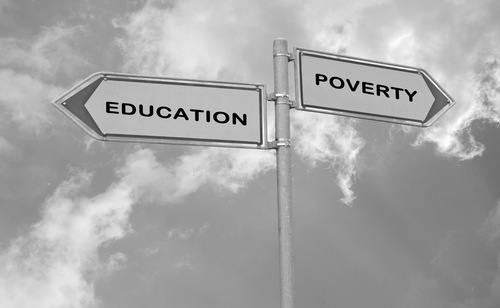 Attachment 1. Conversation with L. Eka SetiyawanAfter our coach read the literature in sub question 1 he mentioned that we should add some more information to this, focused on the culture in Lombok itself. He said the following things.- Lombok only has two seasons in a year, rain season and dry season. A lot of people earn some money by planting rice but, because of the geographic of the island, they can mostly only plant rice once a year during rain season. In dry season there is not enough water to plant the rice.- The poor people work on the land that is owned by the rich people. They can either plant the rice in a day and only get paid for that work. The second option for them is that they work on the land for the whole season and they get half of the profit they make after harvesting. - The southern part of Lombok can only plant rice once a year. Poor people who do not have, or barely have an education can only do this kind of job. In the northern part of Lombok is an opportunity to develop more during both seasons. The reason for that is because of the tourism there, which makes it possible to earn more money. Most of the parents of the children that come to Anak Bangsa Foundation are only focused on providing for their families in their basic needs. They can not think about the future and what their children might need for that. Attachment 2. Interviews households 1 – 18February 10th, 20141. Astuti General:- Can you tell us something about your household? They live with four people here. Astuti has four brothers and four sisters. Two of them, the first and the second child, are married so they left this house. At this moment they live with four people here. The father of Astuti died. Astuti is 18 years old.Does she have a job?Astuti’s mom had a job in the office, without any notice the office moved and she was not able to work there anymore. The office was too far and she did not have enough money for transport to get there. Was she a housemaid before her job at the office?She was a housemaid for the office; she cleaned, cooked and served. - What is the reason that your child goes to Anak Bangsa Foundation?She wants that her daughter is more educated. It is important for her that her daughter goes to school, because she does not want that her daughter becomes like her, uneducated. When her daughter goes to school she can find a good job. She wants her daughter to change her family’s condition.The mother of Astuti is not educated. She did not go to school. So it is a very simple wish for her that her daughter does not become like her. Not educated and not have a proper job. At least she wants that her daughter change their life/condition.What does she mean with ‘not become like me’?Astuti mother did not go to school, she was not educated, she can not read, she can not write.The main goal is that her daughter can go to school, can read, can write, etc. That is what the mother of Astuti wants and wishes for her daughter. - What do you think about what ABF does for your child?Her mother is glad and happy; she even told me that her daughter became more intelligent or something. She is happy, at least that her daughter can learn English and that she knows something and that she can learn so much things what she can absorb. She also has experience with friends, a lot of friends from different places. At least she has a small hope that Anak Bangsa can change their condition, their house and their lives. She must change the way that she is living by her own.Interpreter told: Anak Bangsa gives them tools, but not materialistic things or something. So the children have to work with the tools, which we give them. From not educated/ less educated people you can not expected anything, can not have high expectation Nurture (parents, parents/child, vicious circle)- Can you tell us more about the family you grew up in?So before they moved to here she lived at the down/dam side first. All of the houses where flooded. So it was not possible to stay there anymore, so she moved with her grandmother and also with her two parents.She has three siblings. All of them are boys. The first two boys died. She did not go to school. She did nothing in her house. Her parents did not stimulate her to go to school and let her stay at the house.When she was 24, she got married. When she was 25 she got her first daughter. The second one is a boy, the third one is Astuti, the fourth one is a daughter and the last one is a boy. So in her childhood she did not get stimulated to go to school and so she did not do anything. Two of her siblings, the first and second one, went to school from the beginning.Can she tell us more about her own children?The first one of her own children is graduated from elementary school, so is the second one. Astuti is in the highest-grade of all of them, she is going to the junior high school and the fourth one is still in elementary school and also the last one. - What are important aspects for you that your parents taught you in the nurture they gave you? And which of these aspects would you like to teach your own children?The parents of Astuti’s mom always asked her to go to school, but she never went to school, because she did not want to go to school. So she taught her kids to go to school, because her parents asked her too. But the thing is that she loses control. She must work and she leaves her house early in the morning and so she does not know if her daughter goes to school. Last time she found out that her daughter never went to school. Is it important for her that her daughter goes to school?Yes, it is very important for her that her daughter is going to school, because she has her own bad experience.Does she regret the choice to not go to school?She has regrets. She told her daughter that she only needs to go to school. You have a book, not like me. Mother has a bad experience, she is uneducated and this is her motivation to get her daughter to go to school. She wants her daughter to go to school.- What does your child need to get out of poverty?She really wants a proper education for her daughter, so at least that she can change her life. So when you have a proper education, you have a proper live. This is the only thing what she wants.- What do you do already to get out of poverty?She really wants to change her life. But she does not have any education; she does not have any proof of legal graduation, proof or a certificate or something. She can not get a proper job. She went to elementary school, but the only thing that she can do is being a maid or a help for other people. That is the only afford that she can put in. You can not do anything if you are not educated. She is not educated, so she can not find a proper job. So what she does is, she works, she gets money and she stimulates her child to go to school. She always told her daughter that school is so important. But now she has less control. She pushes her daughter to go to school. But it depends on the motivation of her daughter. And she told her how important school is.Plans for future/ dreams/ hope?- Do you have hopes/wishes for a better future for your child? Can you tell us more about these hopes? Yes, she does. She wants that her daughter becomes a teacher or anything else, as long as it is proper and as long as she can get a little bit more money and fix her condition. Maybe when Astuti gets a proper job, she can help her other son and daughter. - Do you have a dream for the future? What kind of dream?Is her hope the same as her dream?She only has hopes and not a dream. She can only hope that they get a better life.Interpreter said: If they dream, they dream that they are very rich and that is not realistic. The real thing is hope. Yes, because she is uneducated, she is a single parent of many children and she is jobless. At least she hopes to survive for every day.- Do you have any plans for the future (start an own company for example)? And what kind of plan?She wants to build her own business (her own small warung/shop). Starting to sell the daily stuff like: sugar, oil, things like rice, etc. She already had an experience with a small warung, but she and her husband moved to another place. They moved for three times. She wants her warung by her own house. Maybe she can profit from 10.000 rupiah per day. This is the only thing what she can do.Does she have a plan to make this happen?She has a plan, but with their condition at the moment and with the amount of money they have, she can not start her own business. At the moment she has not enough money. What do you mean with her own condition?She is jobless now and she has to take care of three kids.
At this moment she is not able to save money for a little shop. She needs all her money for her children.What is her greatest wish for her child?That her daughter gets a good education and becomes a teacher.Network - Are there family or friends that can help you with this desire? And how can you try to make them part of this desire? No, because she only has a brother now. And her brother is in the same condition as her. She can not ask any help from other people. She can not ask her neighbors?Also not neighbors, because all of them have the same condition. Can she ask neighbors, friends or family to stimulate or motivate her child to go to school?Some neighbors help her. She gets free electricity for Astuti so she can make her homework with lights. There is also a donation from neighbors because she is a single parent. She gets rice, eggs, etc. The community/ Muslim culture takes care of these people.Do other people help her to nurture her child?She nurtures her children by herself. She gets no help from her older children or neighbors by nurturing. The only things what she gets sometimes are rice, electricity, etc.February 10th, 20142. Nia General:- Can you tell us something about your household? They live with seven children now. Before that they lived with nine children. What changed? He had nine children. The second and third child died. The first child is already married. It is a girl and she still lives at her father’s house. Children two and three already died. Number four is still in college, in nursing school. Number five is still in junior high. Number six is Nia, she is still in junior high. Number seven is in third grade of elementary school. Number eight is two years and three months and the last one is on the way. - What is the reason that your child goes to Anak Bangsa Foundation?He wants his daughter to be able to stand on her own feet. In Anak Bangsa we teach them life skills, like English, sewing class and everything. So yeah, that is his biggest goal by putting his daughter in our foundation. That Nia gets these life skills?Yeah so, maybe his daughter can stand on her own feet.- What do you think about what ABF does for your child?He is very great full. Because now Nia is more diligent, she is more disciplined and she can do English. Did she learn these things by Anak Bangsa?Yes, I (the interpreter) was her mentor last time. I think she is in English class and in sewing class. She has a good grade in English. She is one of the most motivated children in our foundation. Do you know the reason for her motivation? Is that because of her mother or father? Yes, because her parents always motivated her to go to Anak Bangsa. They want Nia to be able to stand on her own feet. The foundation teaches the children life skills. If they can not go to formal school, maybe they can build their own business or something. Can you ask him how he motivates his child?He only graduated from high school, but he always motivates Nia to go to the foundation. He always tells her everyday. When she is a little bit late he drops Nia off to Anak Bangsa himself. He does not want his child to only graduate from high school. He wants Nia to graduate from a higher level than himself, to have a higher education. Nurture (parents, parents/child, vicious circle)- Can you tell us more about the family you grew up in?His childhood was not as nice as the children have recently. He needed to work after he came back home from school. He needed to look for grass, for other people. Because maybe the other people have a cow or a goat, so maybe he can earn some money by selling grass. So that he is able to buy books for school, pens or something like that. His parents always told him to go to school, always.Is that why he graduated from high school?Yes, that is why he graduated from high school. He is aware of the importance of education. - What are important aspects for you that your parents taught you in the nurture they gave you? And which of these aspects would you like to teach your own children?His parents always forced him, gave him motivation to go to school. That is what he does now with his own daughter and other children, because maybe they have difficulties in economic later so maybe she can only graduate until high school. - What does your child need to get out of poverty?He just wants his daughter to go to school. Nia can continue to a higher level of education. But now Nia needs some stuff, like a notebook, to make it easier to study.How is he going to get her that notebook?He told her to be patient and that he will try to safe up every little piece of money that he can save up.He is going to save up money to get her a notebook?Yes.Why does he think that school is so important?He told me that he does not want his children to be like him, just finishing high school. If you only graduate from high school you only get a small job. Like doing some freelance construction work. If you do not do anything you end up like this, fishing or something. - What do you do already to get out of poverty?He is a freelance worker for construction. In a year he can only work for three months. Why only for three months?Not too many people build anything. There is not enough work to do. So he tries to do other things to earn money, like fishing. His wife has a small warung.He tries to safe up money to get out of poverty?Yes.Plans for future/ dreams/ hope?- Do you have hopes/wishes for a better future for your child? Can you tell us more about these hopes? That Nia gets a better future than him. That she can graduate in a higher education than he did himself. - Do you have a dream for the future? What kind of dream?He wants to build his own business to make his own furniture. If he has a little bit of money he wants to start his own business to make anything that will help him earn some more money. - Do you have any plans for the future (start an own company for example)? And what kind of plan?If any work is available he will do that. Like carpenter, building something, anything. He will do anything.He takes every opportunity to save up money?Yes, he takes every opportunity to save up money. He will do anything.Network - Are there family or friends that can help you with this desire? And how can you try to make them part of this desire? He can not ask help from anyone, because they are in the same situation. They have the same circumstances, the same conditions they life in. He wants to stand on his own feet. February 12th, 20143. Siti General:- Can you tell us something about your household? They live with five people in a house; mother, her husband en three children. The youngest one is coming to the Anak Bangsa Foundation. The parents have two girls and one boy. So what you can see, she has a small warung. Her husband is freelancer working by a construction project.Was Siti’s father a farmer before?Sometimes Siti’s father is a farmer, because some other peoples have land and Siti’s father plants some rice sometimes or that kind of stuff on the land. And what the owner profits from the land, they split in 50-50, so 50% is for the father from Siti.Was her mother a housekeeper before she opened her warung?Before mother opened her small warung, she was a housekeeper. She quit, because she opened her small warung by her house. For how long has mother had her own warung?She opened her warung five years ago. A little while back she opened a small warung besides her house. All of her children take care of the warung. - What is the reason that your child goes to Anak Bangsa Foundation?She wants that her daughter get very good skills in English and in everything that we teach her by Anak Bangsa.So the English language is very important for her? Yeah. And is this the only thing?Yes, because English is more important than other things. Because it is very rare here that people can speak English. So she thinks that this is the most important thing.- What do you think about what ABF does for your child?She feels very happy that her daughter goes to Anak Bangsa. That is it.And can she tell us why she feels happy?She wants to give Siti more than that she had. She wants that Siti becomes very smart. Yeah, like she can learn English and sewing. Yeah, she is very happy that Siti can come to Anak Bangsa. Maybe she is playing after her formal school, but they play maybe en do nothing. The mother of Siti is very glad that Anak Bangsa takes care of her.Nurture (parents, parents/child, vicious circle)- Can you tell us more about the family you grew up in?The parents of the mother of Siti always told her to go to school. But there were economic difficulties so she could just go until junior high school, the third grade. She quit and then she could not continue to a higher level, like senior high school. And after that she got married when she was nineteen years old.Can she tell us more about the family of her husband?They get married in 1990. Her husband finished the senior high school and after that he got married.And did his parents stimulate him to go to school?Yes her husband was more educated than his parents. And he kept continuing school until senior high school. But maybe if you want to go to college or something, it is too expensive. - What are important aspects for you that your parents taught you in the nurture they gave you? And which of these aspects would you like to teach your own children?Her parents always gave her motivation to go to school and now she does that too. She always pushes her children to go to school. Her older daughter is graduated and she is going to college now. So she does not want that her children be like here.What does she mean with ‘like here’?Like her is that she wanted to go to school, but because of economic problems she could not go to senior high school.- What does your child need to get out of poverty?She really wants to develop the family economy, to get a proper situation or something with her family. She does everything, what you can see now. First she started to open up her warung in her own house until she could build a small warung next to her own house.Her husband has been to Malaysia twice to work at an oil company. It is oil from a palm tree. He went twice. So he can get money for renovation. So their financial situation is better now than how it was before. So she is actually working on it.Does she think that they earn enough money at the moment to come out of poverty? Yes, because if somebody needs help, she is going to that house to help. She does everything to develop their economic status.Is being a housemaid her second job?Yes. She does everything, just like her husband.Does she think that if she keeps working like this and makes more money that they eventually can get out of poverty?She said that the most important thing is that her children go to school. So they will do everything as long as her children can go to school. Maybe their economic situation is not getting better, but as long as her children can go to school that is okay. That is her main goal.Plans for future/ dreams/ hope?- Do you have hopes/wishes for a better future for your child? Can you tell us more about these hopes? She wants that Siti gets a proper job, not only Siti, but she hopes that all of her children get a proper job and not be like her. That is what she hopes!What is a proper job for her?Working by the government. Here is the standard of a proper job to work by the government. And what kind of job by the government?A job by the government is working by a ministry of something. Every job is okay, as long as it is by the government. Also being a teacher.Is it the reason that she does not have a job by the government, because she did not finish senior high school?Yes. At least you must have a certificate from senior high school. And then you get a lower place by the government.One of her daughter is in college now? Is she able to let all of her kids go to college? And how can she do that?She wants that all of her children go to college. That is where she works for now. Maybe she can get a permanent job. But at this moment she only has a warung and she freelance helps other people.So if you look at the situation at this moment, she is financially not able to let all of her kids to the college?No, because it is very tough. When three of her children go to college, she is very very happy.There is a big difference between the ages of her three children. She is thinking that when her first daughter graduates, the second will start in the first year of college.How will she try to get a permanent job?She can not get a permanent job now, because she stays here and takes care of her family. So she wants to get a permanent job but she has to look for it.Does her husband have a permanent job?No, but she hopes that her husband can get a permanent job, like working by a construction company or something. But at this moment he only has a freelance job. When somebody builds a house, he can do that.  There are many construction workers. So he can not make it a permanent job. It is for freelance. Only if there is a project to build a house, he gets money. No project, no money.So he can not find a permanent job?No, he can not.Never?Yes, never. The permanent jobs like us are in an office or working by the government. - Do you have a dream for the future? What kind of dream?Her dream is that she really wants that her warung becomes bigger. It is possible when her economic situation is more stable, because it costs a lot of money to build a big warung or shop. This is what she wants and what she dreams off. After her husband came back from Malaysia, Borneo they build this shop. The first time Pujas came here the house was build with bamboo, the floor was from dirt, etc. Now this is the permanent house. Their economic situation is better.Does her warung sell a lot?There is not so much stuff. Only the daily needs. She has a daily income. When somebody needs help she comes to their house and her children stay in the warung.Network - Are there family or friends that can help you with this desire? And how can you try to make them part of this desire? She has three siblings and her husband has five siblings. They are in the same situation. She can not ask them for help, her brother or sister and also the neighbors here. Also here neighbors are in the same situation. Are there neighbors who take care of the kids if she is going to work as a housekeeper?She works part-time. Her children go to school. And when her husband goes to the construction place, it is empty here. She finishes at 12 or 1 p.m. So it is always the same time and she will be home when her children come home from school. So she does not need this kind of help.February 12th, 20144. KayunGeneral:- Can you tell us something about your household? She lives with five people there. She lives with Kayuns grandmother, Kayuns uncle, Kayun, Kayuns little sister and herself. The little sister is four years old. She works as a nanny. And she can earn only like 250.000 until 300.000 rupiah a month. They use it to buy rice, only to buy food. She can only buy rice for one month and maybe some small food for the rice. Like Tempe Tahoe or something. She is not educated? She can not find another job?She just graduated from elementary school. She can not find another job. She can not find a permanent job, a full job. This is the only thing she can do, babysitting. Does she have a husband?Her husband works in Malaysia, but he does not often give her money. So she is married?Yes, of course. This is Kayuns mother.- What is the reason that your child goes to Anak Bangsa Foundation?Yeah, she wants her son being higher educated. But she can not afford paying for extra lessons. So that is why she lets Kayun go to Anak Bangsa. So that he can get those extra lessons?Yeah.Does she get money from her husband?Yes, maybe once a year. Sometimes. It is not a lot of money, because her husband can not send much.Does he often come back to visit?Since he has been in Malaysia, four years ago, he has never come back home. - What do you think about what ABF does for your child?She is very thankful that Kayun goes to Anak Bangsa, because they do a lot for Kayun. The foundation made a certificate of birth for him. A family card for like administration, poor people can not afford this. So we do it for them. Like health insurance, uh, certificate of birth, family card everything. We also give Kayun like shoes, a uniform, a bag etc. They can not buy those things.That is the reason why Anak Bangsa is so important for her?Yeah. That is why she is very thankful.They need it.Yes, of course. Kayun needs it, because otherwise he gets bullied or something in school. When you do not have anything. You see your friends wearing shoes; have good bags or wearing uniforms. It is psychologically putting more pressure on him if he does not have that. How does she buy her own clothes?She can not buy anything, she can not buy clothes. She just depends on other people. If she goes to work for people, people give her clothes or something. It is second hand. She never buys it in a shop. Nurture (parents, parents/child, vicious circle)- Can you tell us more about the family you grew up in?She lived with her auntie, because she never stayed with her mother. And then she lived with her auntie. She went to school until second grade and then she got an accident. Uh, she was hit by a car. She quit school and then she helped her auntie to sell some traditional food. That is what she did until she got married. How old was she when she got married?She was sixteen.Why didn’t she live with her mother? Because her mother was like, they lived in one house with four families. So it was very crowded and full. So her auntie adopted her in the meantime for a while. After her father died, her mother took her back to live with her again.- What are important aspects for you that your parents taught you in the nurture they gave you? And which of these aspects would you like to teach your own children?When she got hit by a car, she needed two months to recover. Then she was too shy to go back to school. That is why she always motivates her son. He is the only one who is in elementary school now, because the youngest one is only four years old. And her mother wanted her to go back to school, but in that time it was really hard. In their condition it was not possible for her to go back to school. Why was it not possible?In that time, you can imagine four families in a small house. They do not have a job or anything to do and they are less educated. So just like, they must split everything. If one of them buys rice, they split it with everybody. Those were the hard time. They do not think about school, they only thought about how to survive today.Did she motivate her child to go to school, because she did not go to school?Yeah, yeah. That is why she does not want her children to end up like her. Being a babysitter and not being able to buy stuff for your children.- What does your child need to get out of poverty?The only important thing for Kayun now is education. What she thinks is that education is the best thing to get out of her situation. She really hopes that her children can get proper education. With proper education they can get a better job and they can help their family with the financial situation. The important thing is education. - What do you do already to get out of poverty?She motivates her child to go to school. She can only work as a babysitter or be a housekeeper for somebody. Plans for future/ dreams/ hope?- Do you have hopes/wishes for a better future for your child? Can you tell us more about these hopes? She can only hope that her children get a better education and a better future. That is why she has high expectations from Anak Bangsa, because they can help her.She hopes that her children get a better education and she relies on the foundation for that?Not relies or depends. The foundation helps a little bit. They do not help with money. They can ask the government to help, but that is the only thing. She can not do it herself. Mostly, because they are not educated. She just only hopes that her children get a better education, because she believes that a better education can change their faith. Her children going to high school, is that enough for them to get a better job?Yeah. Her grandmother told me before that Kayun wants to go to college.How is she going to make that happen? She can not pay for college. She will do anything. She will like save her salary every month. She will just eat like once or twice a day, so she can save money for her children. She will also do everything, babysitting, helping, everything she said.She wants to do everything, but is that realistic?I think these are realistic things if you babysit here or be a housekeeper.She is going to sacrifice her basic needs to let her children go to college?Yes, she will save up every salary that she got.Does she do that right now?No, because in elementary school and junior high school it is free to go to school. - Do you have a dream for the future? What kind of dream?Her dream is only that her children can have a better education. That is her only hope and only dream.She does not have a dream for herself?No. She is not important anymore.If Kayun gets a proper job he can help with their financial situation and he can help his sister with education. That is the thing that is the most important.So she hopes that when he finishes high school and maybe goes to college, that he can help his whole family?Yes.So she puts a lot of faith in her child?Yes.- Do you have any plans for the future (start an own company for example)? And what kind of plan?No, just that her children keep going to school. Network - Are there family or friends that can help you with this desire? And how can you try to make them part of this desire? There is nobody. She can not expect that any friends or families will help her. Why not?Because her brother, they live together but he never gives them money to buy some rice or proper clothes or anything. They are in the same circumstances as her.And does her mom babysit on her children when she needs to work, or somebody else?She only works from home. She never leaves the house. Does her family, friends or neighbors give her clothes?Yes, some of the parents of the children she babysits on give her clothes.So she does get a little help from people with her clothes? Is that from family or neighbors?It is from the parents that she babysits on.So it is actually her boss?Yes.What she actually says is that she does not want to depend or rely on anybody else. She wants to stand on her own feet. If somebody wants to help that is okay. But the people around her are in the same condition as her so she does not want to ask for anything from them. February 20th, 20145. Eka General:- Can you tell us something about your household? The father of Eka has a machine and the machine is for a flat tire. Her father makes the flat tires of the motorbikes. This machine is next to his house.They live with four people in the house; the mother of Eka, her husband, Eka and her younger sister. Eka is fifteen years old and her younger sister is twelve years old.The mother of Eka works as a housekeeper. She works in the morning till eleven or twelve o’ clock. Her father is fixing the flat tires, but he also makes flour with a machine. The machine belongs to someone else, but Eka’s father runs it there and then he splits the profit with the owner. - What is the reason that your child goes to Anak Bangsa Foundation?She wants that her daughter can fulfill her dreams. She wants that her daughter becomes a doctor. They want that Eka gets a good education. Maybe Eka gets more life skills, but the most important thing is to get English knowledge.Is English the only most important thing? In general she wants that her daughter is more intelligent, so that she gets smarter. She wants that her daughter is the same as other children and that she can go to school.So she needs English, because that is important?Yes. She wants that her daughter is good in English. - What do you think about what ABF does for your child?She can see the development of her child in her education, her grades are higher now. When she or some other children have some difficulties in their formal school, mostly they ask Pujas, some other colleague of me for help. We from Anak Bangsa teach them. The children ask you: ‘Can you help me?’ Yes. Eka develop her knowledge and her life now is more structured. When Eka comes back from formal school she has an activity. So she does not play outside. The last time, when she did not go to Anak Bangsa, she had no activity and she was playing around. So she likes it that Eka is going to Anak Bangsa?She likes it, because she sees a change in her daughter. Especially her life is more structured. The mother of Eka is glad about this. She is glad, because there is progress. Previously, Eka’s grade did not improve, but now it is getting higher. Her attitude is also better.So she does not like it that her daughter is playing outside? She is very proud that her attitude changed, because Eka is more structured now. After she finishes at her formal school, she gets a shower, she changes her dress and then she can go to Anak Bangsa and when she goes to Anak Bangsa, she is not spending all of her times playing around.So she likes school more than that her daughter is playing outside?Yes. And the mom of Eka is very glad that Eka is going to Anak Bangsa.Nurture (parents, parents/child, vicious circle)- Can you tell us more about the family you grew up in?Mother has five siblings, two girls and three boys so six of them. She only graduated from elementary school. Her parents really wanted that she could continue her school and after that, that she could go to junior high school, but they could not afford the costs of the next level. The reason for that is that her parents worked as a farmer. Her father only got paid when he planted rice in the field. It was only once in a year that he could plant the rice, because of the rain season. And can you tell us more about the family of your husband?Her husband has six siblings, so seven of them. They had three girls and four boys. One of the girls died when she was young. Her husband went to the junior high school. His parents did not give too much attention to his school, so they did not care about his education, because they did not have enough money to afford it.  When they were fifteen and sixteen they got married. When did she have her first daughter Eka?She was seventeen when Eka was born. - What are important aspects for you that your parents taught you in the nurture they gave you? And which of these aspects would you like to teach your own children?Her parents always told Eka’s mom that her children should never grow up the way she did. So they always taught them how to behave and how they can be like good people. She always said to her children: ‘do not turn out like me! I only graduated from elementary school. So do what you can do and go to a higher level in school if you can!’ So she always stimulates Eka to go to school?The parents always stimulate their children to go to school. Father does everything for his kids, so that they can go to school and get a proper education. What do you mean with everything?He does everything. So he is fixing the flat tires, he makes meals and sometimes when somebody needs help he is fixing the building, etc. They do everything.Do you mean they do everything to get more money? Yes, he wants to do everything. Is it gone to be enough? She thinks that it is not enough, but she hopes it is. She and her husband do everything for them.They always motivate their children. If it is not enough, then Eka can not go to a higher level? They only have enough money for their kids to go to high school. If you want to go to college, or especially if you want to be a doctor, it is hundred million rupiah to just get in the school. Every semester you have to pay.Eka is very smart, so maybe she gets a scholarship. But her parents still not have enough money for college.To be a doctor is the highest level here, so you have to pay a lot. When she does not have enough money to be a doctor, she wants to be a nurse. You have to pay fifteen million rupiah for that.Does Eka have an idea herself how she can get to her goal to be a nurse or a doctor? She wants to study hard, because she will always remember what her parents told her. And she sees how they live, how they struggle and how they earn money for her and her sister. Their house right now is good, but in 2008 the house was not like this. So the accommodation is now much better than it was.Her parents give her money and Eka saves it by herself for the future.What happens when the situation stays like this? Her mother washes the clothes for the neighbors. Before Eka went to high school, she was not often doing that. But now, six months later she is doing that more often. So she takes every opportunity to do laundry. She washes the clothes for the neighbor’s maybe two or three times a day. So she thinks that she will have enough money in the future for Eka to go to college?No, she only hopes that it will be enough. They want to do everything. They take every opportunity to earn money. She does everything. When somebody needs help in the rice field or to clean the grass, to plant rice, she goes with her husband.And what happens when it is not enough when Eka graduates from senior high school?Right now they save some money for Eka and they just hope that it will be enough. They have three more years to save money for Eka.But when it is not enough?Eka must go to college.Her father never wants to disappoint her if it is about her school needs. When she asks: ‘Can I have this one or can I buy a bag?’ He says: Yes I give it to you tomorrow.’ But her father is thinking very hard how to get those needs.So he really wants to give her what she needs for school?Yes, only her school needs. The parents never say no, when it goes about school.But when it goes about other things, they say: ‘Maybe later when we have money.’- What does your child need to get out of poverty?She said that education is very important, but is there more?When Eka’s parents are not home, she always helps her parents to cell benzene. She takes care of her parents ‘gas station’. And what did her mom say about what her child needs to get out of poverty besides education?They want that their children do not have to think about the difficulties about how to get money. They want that their children put their focus on school. Plans for future/ dreams/ hope?- Do you have hopes/wishes for a better future for your child? Can you tell us more about these hopes? She really hopes that Eka finishes the highest level of education and gets a proper job.Does she mean the high school or college?She means the highest level and that is college or university. She lets Eka choose which study, which major she wants. They wish it for both of their kids.Her father can only do things with his hands and does not work in an office. He can only get physical jobs. - Do you have a dream for the future? What kind of dream?They want their daughters to be successful and get a proper life. After that they hope that their children take care of them when they are older. Interpreter said: We never leave our parents, because we take care of them when they are old. They will not end up in an elderly home. - Do you have any plans for the future (start an own company for example)? And what kind of plan?They want to make a bigger shop, when they have more money.Is this a good plan for the microcredit from the Anak Bangsa Foundation?Pujas has offered several times to them to use the microcredit program, but they are afraid to lend money. They prefer to do it by themselves. They believe that they can develop by themselves.Network - Are there family or friends that can help you with this desire? And how can you try to make them part of this desire? The auntie of her husband is offering them some money, but they did not want it. They are just scared.Why?They do not want to lend money from other people.If it can change their future, why is she scared and does not take the offer? They are scared, because it is hard to return the money. February 18th, 20146. Devi General:- Can you tell us something about your household? They live with three people here, Devi, her older brother and herself. They lived with four people here before, also with her husband. But he passed away in 2005. She works as a help in another neighborhood. There is one complex with people, in Pujas neighborhood. She works in one of those houses.Does she only work there in the mornings or also in the afternoons?She works there from seven am until one pm, everyday.Her husband worked as a farmer, a full time farmer. Other people owned the field and he was taking care of the things on the field. He got half of the profit. If it was not rain season, he worked as a horse taxi.- What is the reason that your child goes to Anak Bangsa Foundation?She wants that Devi get more knowledge, especially in English. Maybe we can help Devi, her children, with their things. Such as education needs or daily needs, because that is something that the foundation does now. All the children in the foundation have their own saving account. She also hopes that maybe Anak Bangsa can help Devi to find a job. By going to school, or when she needs a job?When she graduates. Yeah, if she needs one. Like Syamsudin did before. Syamsudin was graduated from senior high school and the foundation put him on a microcredit. Just like that, maybe a small job.She hopes that the foundation can help her daughter to find a job?Yes, to find a job and to get extra knowledge, especially in English.  - What do you think about what ABF does for your child?She can see now how her daughter develops in education. She hears a lot of things now that she did not hear before. Devi can talk in English and she has a good speech in English.She is just really glad that her daughter can speak well in English now. She always tells her mother every time that she spoke to a foreigner like you, Nick, Ralph, Sharona and Liza. She always tells her mother.Is she always been happy with Anak Bangsa or was that different before?Yes she was very happy. Devi has activities in Anak Bangsa now. Not like before, when Devi was playing with her friends and going to the rice fields or catch some fish and looking for some mushrooms things like that.But now she can do a lot of useful things, like baking a cake or cook some food. Nurture (parents, parents/child, vicious circle)- Can you tell us more about the family you grew up in?She grew up with four siblings, two brothers and two sisters. She only graduated from junior high school. Her parents did not motivate her to go to school. If she wanted to go to school, go. If she did not want to go to school then do not go it is up to you. She really wanted to go to senior high school, but they could not afford it. She also told me that if she wanted to go to school she needed to walk everyday from here until the big field. She always motivated herself to go to school. She always wanted to go to the next level in school, but she can not afford it.Why did she want to go to school?She wanted to get more knowledge, to get a higher level of education. That is why she wanted to go to senior high school.- What are important aspects for you that your parents taught you in the nurture they gave you? And which of these aspects would you like to teach your own children?Her parents told her to take good care of Devi and her brother, so that they do not become like her, that they do not have a good and proper job. That is what her parents said to her. And does she teach that to Devi?Yes.And how?She tells Devi. That is only left in her mind what her parents told her and that is what she tells her children, both of them.- What does your child need to get out of poverty?What she thinks is that they do not get a proper or good job at this time if you do not have proper education. They need a more higher education level as like in college. So what she wants and what Devi needs to get out of poverty is only that her children get a proper education. So that they can have a good job, just like that.- What do you do already to get out of poverty?She can only work as a helper from seven am. till one pm. Beside that she also sells rice in 100 kilograms, she can earn maybe around 30.000 to 35.000 rupiah. She can finish 100 kilograms rice in a month. So she can earn more money in a month, like 35.000 rupiah.How does she get the rice?She bought it from other people. Does she get it from farmers?No, she gets it from a shop. She buys one big sack and she sells it by each kilogram.And then she saves up more money?Yes. But it is only 35.000 rupiah in a month.But it is a start.Yes. Maybe if she can get more money she can develop really well. She can grow with it.Is it enough for the daily needs now?Yes, she says that it is enough. The money is finished in one month, but she can not save money. It is just for the daily needs. After she gets paid every month, she gives Devi her part for one month and her older brother too. And what do they do with their own part?She uses it for her needs in school. Plans for future/ dreams/ hope?- Do you have hopes/wishes for a better future for your child? Can you tell us more about these hopes? She just wants her children to get a proper job, only that.What is a proper job for her?A good job. But to do what exactly? She still has no idea. But her mom wants her to get a good job.But what is a good job for her mom?She wishes that she becomes an English teacher. But mostly Devi still has no idea.- Do you have a dream for the future? What kind of dream?She wants to go to Mecca. That is far away.Yes, that is like our final destination in the Islam. We have five goals and the last one is to go to Mecca. So that is her dream?Yes, well actually it is also her children’s dreams. Her children motivate her. They told their mother that if they get a good job and get more money, I will send you to Mecca. - Do you have any plans for the future (start an own company for example)? And what kind of plan?She wants to build her own warung. She wants to make her business in selling rice bigger than it is now. So I asked her why she does not uses our microcredit program. But she also answers, like Eka’s mom, that she is scared. She does not want to owe people money, because she is scared that they collapse and that they can not give the money back. She wants to make her own business.And how is she going to do that?She has no idea. She just has that plan. She has the hope for her daughter to get a proper job and go to college maybe and how can she achieve that?She is a housemaid and her big brother was in college. He got a scholarship, almost full. That is what she hopes that Devi gets also, a scholarship.And how can she get a scholarship?At least in high school you must always be in the top three, every semester. Devi always gets first or second place.So that is the hope for her daughter?Yes, she hopes that her situation with less money can balance with her children grades in school. She hopes that they can get a little bit of balance with money.Network - Are there family or friends that can help you with this desire? And how can you try to make them part of this desire? She still has one brother who helps her with Devi’s school needs. But he is the only one. There is no neighbor, no brother who wants to help her with her plans to build her own business. Pujas offered her the microcredit program, but she is scared to owe money to other people.But her brother helps her with money?Yes, but just a little bit. Like 70.000 to 100.000 rupiah.Is that in a month or in a year?Just when Devi needs it she can ask her uncle. February 20th, 20147. M. Habib General:- Can you tell us something about your household? They live with six people in this house; the father of Habib, his wife, their second daughter, two sons and his grandson. His grandson is the son of his oldest daughter. She is already married and lives in Malaysia. He takes care of his grandson.He does not have any permanent work. He and his wife were farmers. At the moment they only get money when they plant rice or clean the grass. He only plants rice on the field of the owner.  He also takes care of the animals of other people, such as a cow, goat, goose, etcetera. When the animals get a baby, the father of Habib and the owner divided the profit in two. Habib is the third one of the children. His wife helps him with the rice fields and takes care of the animals also. She has no other job, so they have no permanent salary. In the dry season you can not plant some rice. They can maybe earn for one season a little bit of money. But this is not sure, because it dependents on the dry or wet season. They can plant rice once or twice in one year. He married twice. His first wife died when his first daughter was born. After that, he got married with the sister of his wife. - What is the reason that your child goes to Anak Bangsa Foundation?They are not sure if Habib can continue his school. He does not want that his son to become like him. So he is glad that Anak Bangsa takes care of Habib.Is he going to the Junior high school?Yes, he is in first grade.What does he mean with: ‘I do not want that my son to become like me’?The father of Habib only graduated from elementary school. He does not want that his son does not have a permanent job.Is father educated?No he is not. He only graduated from elementary school and his wife did also.- What do you think about what ABF does for your child?Habib is more disciplined now. When he comes back from formal school he takes a shower, he prays and then he goes to Anak Bangsa. But even if he does not go to Anak Bangsa, he does the same things. His father sees a big change, because he is more disciplined.Is discipline the only thing or are there more important aspects?Yes there is more. He sees also changes in Habibs behavior. Habib was very shy and he ran off with strangers before he goes to Anak Bangsa. He was shy to everyone and was more introvert. Nurture (parents, parents/child, vicious circle)- Can you tell us more about the family you grew up in?He has two brothers and three sisters and he is the second one of the kids. His parents collected wood and sold it. This was only enough for the food. It was only rice without anything. He is the only one who has a certificate of elementary school. He only went to the elementary school, because his parents were not able to buy books and other school needs.When he was young he had small jobs, such as: he cleaned the grass and planted rice. So he could buy some books and clothes for his school. Is this the reason that he only went to elementary school?He could only go to elementary school, because his parents had a little bit of money. He had to work himself, so he could afford his school clothes and his books. After that he had to work for his parents, because they were old. Is he not stimulated to go to school, because there was no money?Yes. He married when he was 25 years old with his first wife and he was 27 years old when he married with his second wife.Can he tell us more about his second wife?His second wife had the same conditions as him. So his wife only went to elementary school. He married with her when she was fifteen.  - What are important aspects for you that your parents taught you in the nurture they gave you? And which of these aspects would you like to teach your own children?His parents could not read and write and they did not have a good education. So his parents gave him no stimulation or motivation. There are no important aspects what he would like to teach his own children, when he talk about his own nurture. And are there important aspects by his wife?No, because she grew up in the same conditions. No education, so no motivation and stimulation for her.What is the difference between how he is parenting his children and how he was brought up?There is a big difference between the nurture he got and the way he nurtures his son. He gives Habib motivation and stimulation to go to school. He never asks Habib to take care of the animals or to clean the grass. He only asks Habib to go to school. When he was young he found out how important school is.- What does your child need to get out of poverty?The important aspect is to get more and more education. He only hopes that his son gets a higher education.How can he achieve that?He does not know how, he only hopes.Does he have enough money for the daily needs?When he can harvest the rice, it is enough for his family. But when the harvest is not good, he does not have money. And then he has to borrow money from other people. But when the credit is too high, he depends on the animals. When the animals get a baby, he sells it and so he can repay the borrowed money.Can his family live from one rice season?He can plant the rice twice in a year, because this is a high area and there is enough water.If the harvest is good, he has enough food for him and his family.Does he have enough money for the daily needs?Yes, because he sells the rice for some other stuff.- What do you do already to get out of poverty?He can only do these things, because he takes care of the animals. It is hopeless for him. His strengths decrease when he gets older, so he is preparing for his death. He is getting weaker. How old is he?47 years old. He wants that his children get a higher education, but he can only hope. He can not do anything else.Plans for future/ dreams/ hope?- Do you have hopes/wishes for a better future for your child? Can you tell us more about these hopes? He only has hopes and dreams. He does not have a high expectation of Habib. But when he dies he hopes that Habib takes care of his sisters. So he hopes that Habib can go to a higher level in school and get a proper job. But how can Habib go to a higher level? Perhaps the government can do something. He hopes that Habib does not become like him and that he needs to take care of the animals. But that he gets a better job, but he does not have high expectations.  - Do you have a dream for the future? What kind of dream?He wants to have a proper life. His first dream is that he wants to build his own warung and sells the daily stuff. A higher dream is that he wants 300 square meters of rice fields. So he can make sure that all of his children can go to college. Can he fulfill his second dream?No, because he has no hope. It is only his dream.Network - Are there family or friends that can help you with this desire? And how can you try to make them part of this desire? Nobody can help him. Two of his brothers have a higher economic level. But they do not want to help him. So it is hopeless for him. No one can help him.What happens when he dies?Sorry, but this is not polite to ask.February 20th, 20148. FatimahGeneral:- Can you tell us something about your household? She lives here with her four people; her daughter, her son, Fatimah and herself. Her second son lives in Malaysia. Her husband died in 2000 due to a heart attack. She has her own small Warung; she started about three months ago. Before that, she was walking around in the neighborhood and selling the stuff. Three months ago she started her own warung by the house. - What is the reason that your child goes to Anak Bangsa Foundation?She wants her daughter to get more knowledge and she thinks that her daughter is in the phase now to search for the skills and what she wants to become. That is why she lets h go to Anak Bangsa. - What do you think about what ABF does for your child?Until now she can not see a big change or development in Fatimah. Fatimah only goes to sewing class, so she can not see a big development from Fatimah now.She only takes sewing class? Not English?No, not English.Why not?Yeah, because. I don’t know. If we ask about it, we must ask Erwin (head of education from the foundation) about it too.What does she think about what Anak Bangsa Foundation can do for her daughter?She can not see the big change of Fatimah now.So she does not know what she can expect from Anak Bangsa?No, because she does not know what we do in Anak Bangsa. And she can not expect anything now.So she has no expectations?No.Does she like that Fatimah goes to Anak Bangsa?Yes, she always motivates Fatimah to go to Anak Bangsa. Nurture (parents, parents/child, vicious circle)- Can you tell us more about the family you grew up in?She has ten brothers and sisters. Six of them died. She only graduated from elementary school. Her parents always asked her to go to school, but she was not motivated. That is why she only went to elementary school.But her parents always asked her to go to school?Yes, but she did not want to go. She said that school was not for her. But it was possible for her to go to junior high school?Yes, her parents have their own land and their own rice fields. So they are wealthy?Yes, a little wealthy.It was maybe possible for her to go to college?Yes.She did not want to go, what else did she do?She started her own business after she graduated from elementary school. What kind of business?She went to the passar to buy some stuff, to buy some things, vegetables, anything. And then she walked around the neighborhood to sell it again.And now she has her own Warung.Yes. And then she also went to Saudi Arabia for labor. Not too long after she was in Saudi her husband died. At that time Fatimah was two years old.Did she came back after that?She came back in 2003, her husband died in 2000. Did she have enough money to go to Saudi herself or did she borrow it?Mostly here, all the people who went to Malaysia or to another country the first thing what they do is borrow money for their journey. Where do they borrow it? Does she borrow it from other people?Yes. So it is like if you borrow 100.000 rupiah, you have to pay back 200.000 rupiah. It is with rent.When she came back from Saudi she had a little bit of money left, because of her credits. She can earn a little bit of money.Did she save up money to start her own Warung?Yes a little bit of money. In 2003 she walked around in the neighborhood to sell her things, until three months ago. That is when she started her own Warung. So in the meantime she saved up the money?Yes, because in the meantime she had to feed four children. - What are important aspects for you that your parents taught you in the nurture they gave you? And which of these aspects would you like to teach your own children?Her parents always gave her motivation to go to school. But it was up to her. She did not have a desire or motivation to go to school. Now it is a little bit the same. She always motivates and stimulates Fatimah to go to school or go to the mosque. Is Fatimah going to school frequently?Yes.So that helps stimulating her daughter.Yes. The difference between herself and Fatimah is that she does not want to school, but Fatimah is motivated to go to school.Fatimah is motivated by herself to go to school, and now her mom is motivating her to go to school too?Yes. She can see that Fatimah is more diligent and smarter than her. That is why she motivates her daughter to go to school. - What does your child need to get out of poverty?She is satisfied with her life now. She has no idea of what she is going to do next. She just only hopes that her children have enough education with an average job. She has no high expectations. - What do you do already to get out of poverty?She does not have any high expectations. We assume, we already talked about it with her also, that what she only needs now, at this moment, is to get enough food for her and her children. I already asked if this is just for now. You have three children, what if they get high education and what are you going to do with that. She said that she had no idea.Education is important for her.It is important for her. But I asked that if you have three children that will go to higher education, you need a lot of money for that, how are you going to do that. She answers that she still has no idea.She lives day by day.Yes she lives day by day. She only thinks about what she is going to eat today and tomorrow. She has no future perspective. Plans for future/ dreams/ hope?- Do you have hopes/wishes for a better future for your child? Can you tell us more about these hopes? She just hopes that her children get a little bit higher education and just an average job. Not too high in education.Maybe just finish junior high school?Yes, maybe just that. So she needs all her money for her daily needs?Yes, because her second child already went to Malaysia. Her first child is married and her third child is in senior high school. We asked her that her third child is now in senior high school, does he need to go to college? And she said that it depends on him. If they want to go to college, do you think that you can afford it? And she answered no, I can not afford it. The third one is already in senior high school, how did she achieve paying for that? He is in a Muslim senior high school and that is free. So that is different than the standard senior high school?Yes.The school pays for the books and stuff?Yes. It is the same as the foundation, but that is an informal school. Can Fatimah go to the Muslim school to?It depends on Fatimah herself.But it is possible?Yes.So than they can all finish high school?Yes.Then they have an average education and an average job.Yes. You can not expect a higher job if you just finish senior high school.- Do you have a dream for the future? What kind of dream?She does not have any idea for a dream. She has a small Warung now, but she borrowed money from somebody else with high interest. She does want to make it bigger.So maybe that is her dream?That is what I said to her. That is your dream. But she answers that she does not know about that. - Do you have any plans for the future (start an own company for example)? And what kind of plan?No, she just lives day by day. She can not think about the future, because she does not have enough money for that. Network - Are there family or friends that can help you with this desire? And how can you try to make them part of this desire? She has four brothers now, but they can not help with anything.And can her parents help?They had a stroke, and half their bodies do not work anymore. This happened nineteen years ago and the youngest child is taking care of them. From who did she borrow money for the warung?She borrowed money with high interest.Was this from a neighbor, the bank or?She borrowed it from her sister. She borrowed money once?Yes, because she started three months ago.February 25th, 20149. Reza General:- Can you tell us something about your household? They live with four people in a house; the father of Reza, his wife and their two children, Reza and his son. What kind of job?He is not working. His wife sells some stuff at home like: noodles, soap, eggs, et cetera. It is a small warung. They have also coffee and tea. He is like a social worker. He helps people around him in the village. And if there are some people who appreciate his helps, they buy some cigarettes or something like that for him. But he does not do it for the money.- What is the reason that your child goes to Anak Bangsa Foundation?Reza is reasonably intelligent and likes the English language. Her father brought her to Anak Bangsa, so she can be successful. If she learns more skills, he hopes that she will be more successful and that she gets a better life for herself. Is this the only reason or is there more?He does not want that his children are the same as the other children in the kampung, such as: quit school and get married young. That is common here. He does not want for her that she marries young and that she has a child and then get divorced. He hopes that she gets a proper life. This is the reason that she is coming to Anak Bangsa.How old is she?She is fourteen years old.- What do you think about what ABF does for your child?He thinks that Anak Bangsa Foundation does a good job. He sees it also at the scores of her school. Before she was going to Anak Bangsa Foundation she was number ten of all the classes of her school, but now she is number three so this is very good. That makes that she has a lot of progress and maybe Anak Bangsa Foundation has a part in that. So she is not playing the whole day such as the kampung children, but she works for her school.Nurture (parents, parents/child, vicious circle)- Can you tell us more about the family you grew up in?He quit from school in junior high school. The reason for that is that there was no money. So he stayed at hang out places, for example: at the terminal and at the market. He was part of a gang. They did a lot of fighting, quarreling, and there was a lot of aggression. He has been to Bali for work, but even there he got wrong friends again. He became a street boy. He came from Bali and lived on the street. When somebody challenged him to fight, he fought. What did his parents think about the fact that he quit school?His parents had no money so that is the reason that he quit school. His parents never forced him to work. He has worked before, but in the end he ends up in a gang.Did his parents stimulate him to go to school?  His father died when he was in the third grade of elementary school. Him and his mother lived together, because his brother lived in Malaysia. If the father dies, the son is the head of the family and his mother will not be able to handle him. So it is difficult for a single mother to handle her son.His wife was in a boarding school in Kediri. Kediri is a village of Islamic boarding schools. She went to school there and then graduated from junior high school.He asked his wife to marry him, when she was just graduated from junior high school. This is the reason that her family abandoned her. After they got three children, the relationship with her parents became better.
But he just said that he lives with two of his children?He has three children, but one of them live in East Java. Due to his own background and the background of his wife, he is more motivated to give his own children a better life.His wife got stimulated by her parents, because she stayed 24/7 in a boarding school to finish her school and to focus on school. But he forced her to marry him. She was just graduated from junior high school, so she was fifteen. That made that he had a difficult relationship with his parents in law. - What are important aspects for you that your parents taught you in the nurture they gave you? And which of these aspects would you like to teach your own children?His parents did not support or motivate him. This is different than what he does to his children. He supports his children to go to school, to get a better future.And what kind of aspects are the same, norms, values?The norms and values such as, you have to be respectful for elder people and do not fight with your parents. More norms and values, but about education he does the things different. Especially, be respectful to your mom, because she carried you nine months and she is raising you. These norms and values are also connected with their religion. - What does your child need to get out of poverty?She does not need money, but she needs education. The key is that she needs education, stimulation, motivation and support from people around her, so she can finish her school. Education is the important thing to get out of poverty!What does she mean with education? College? Her dream is to become a teacher, so she needs college.Is this financially possible for him?No. She is intelligent enough, but the money is the problem. We do not know. Today I am poor, but maybe in a year I am rich. We have to trust on God. He tries as hard as he can and he prays hard. This is the only option for this moment. Especially because he has no job and selling stuff at home does not provide enough money.Plans for future/ dreams/ hope?- Do you have hopes/wishes for a better future for your child? Can you tell us more about these hopes? His hopes for all his children are that they are useful for their country, for the people and that they mean something for the people. He hopes for all his children that they will be useful and helpful to other people. Reza wants to become a doctor.- Do you have a dream for the future? What kind of dream?He does not have plans. His dream is to have his own business store to sell some clothes or stuff like that. This is his big dream, but he does not have any plan to achieve that.Network - Are there family or friends that can help you with this desire? And how can you try to make them part of this desire? His friends and family around them have the same condition. His brother lives in Malaysia for 24 years already. He does not have any friends or family who can help him. He lives in a poor area.Maybe Khalid can help him, if he will be chosen for the parliament. He is a part of Khalid’s success team. That is the only thing you can hope, if you do not have the sources, you need good connections. He borrowed money for his daughter in Malaysia so it is possible for her to study.Is it also possible for Reza?If there is still somebody who will loan him some money, he wants to do this also for his others kids.February 26th, 201410. Putri General:- Can you tell us something about your household? She has a small house and she lives there with many people. How many people?Her husband, her grandsons, her son-in-law, her son, her daughters, her granddaughter and herself live in that house. The size of the house is the same as the Kos you live in. And she lives there with nine people.Does she have a husband?Yes.Does the mom of Putri live in that house too?Putri’s parents divorced a long time ago. Putri has never seen her father. And her mother remarried and went to Borneo. Her mother is the daughter of Putri’s grandmother. Her grandmother has taken care of Putri since she was a baby. She says that she sells plastic bags and stuff. That is what she does in the morning and afternoon. 1kilogram of plastic gives her 2.000 rupiah. To collect one kilogram of plastics it takes her one week. What does her husband do?She helps her husband to collect the plastic.They do it together?Yes. And she gives Putri 2.000 rupiah a day for her school needs and to buy food.How old is Putri?She is in the second grade of junior high school, which means that she is fourteen.- What is the reason that your child goes to Anak Bangsa Foundation?Even though they are really poor, she wants Putri to become a person. She wants her to become smart and that she can get a good job and a good life. Not for her, but for Putri herself. How can she get that, how can Putri get a better life?I mean, that is why she believes us here and why she talks to Putri to go to the foundation often and listen to the teacher, to become smarter and get a better life. She tells us about the daily activity of Putri. At 7am. she goes to school until 1pm. After that she comes back, she will eat and pray. After that, normally in Indonesia a lot of people sleep for an hour after work. After she wakes up at 4pm. she reads a book, write things until night. She does not want to sleep before she has finished everything for school.She does not want to sleep, because she likes school and her schoolwork? Yes.Education is important for her?Yes, and she learns more step by step.- What do you think about what ABF does for your child?She said that everything is very helpful. It is helpful for her but also for her granddaughter, for everything.What is everything?Everything, we give Putri education, this is the main point. Also we give her a little bit of money for her school, for clothes and shoes. Just for the simple things.Anak Bangsa gives that to her?Yes.Nurture (parents, parents/child, vicious circle)- Can you tell us more about the family you grew up in?When she was born her parents were very poor, just as she is now. They were working hard but it was very difficult to save up money. After her parents died, she started doing the job her parents did then.The same job or did she give the same nurture as her parents?Yes something like that. But her parents where not totally doing the same thing like what she does. We have a lot of farmers here. They help on the land. That was the first job of her parents. After they died, she started doing what they did.And what was the difference with her and her parents?Nothing was different.  Also with her husband, it was the same too. Did they go to school?Both of them did. Until what grade did they go to school?She only went to elementary school for four years. Her husband is smart, actually he could get a job at the government, but her husband had a stepmom. He did not want to get anything from his stepmom’s parents. So he did everything himself. So in what grade was he?She did not say, she only said that he was smart. Did her parents stimulate her to go to school?Yes, every parent always wants that their children go to school. But this is about the money. Did the parents of her husband also stimulate him to go to school?  Yes. That is why her parents in law. Her husband did not want to stay with his parents anymore. But she said that her husband is really smart. But yeah, this is about he condition of the families. - What are important aspects for you that your parents taught you in the nurture they gave you? And which of these aspects would you like to teach your own children?She loves Putri. The mother of Putri only stayed in elementary school for two months. After that she just helped her mother with work. She hopes and teaches Putri to not be like them, the generation before. Try to be a good person. She always motivates Putri. Is that what her parents taught her too?She says that every parent has hopes for their children. That is why she says now that she hopes that Putri can teach her. She hopes that Putri gets a good education. - What does your child need to get out of poverty?She wants to do everything, as long as it is not stealing or anything bad. What does she mean with everything?Working, to get money. Is she saving up money now?No. Sometimes Putri’s mom gives her money, every three or four months. She saves that money only for Putri. So that she can go to school and get the school needs.Does she have enough money for the daily needs?She only thinks about the daily costs, the daily food. If she does not have any money in a day, she will go to her neighbors to loan some money for food. Besides her and her husband, does anybody else work in the house?She, her husband and her son-in-law are the only ones that work. Is the money that her son-in-law makes for the whole house of only for his own family?He gives the money to his wife. - What do you do already to get out of poverty?Money is important for them. Besides that she motivates Putri a lot. She tells Putri everyday that she needs to go to school and get education. Putri has a lot of motivation, she tells Putri that she does not want to end up like her and the situation they are in now. Plans for future/ dreams/ hope?- Do you have hopes/wishes for a better future for your child? Can you tell us more about these hopes? She has hopes, but not specific hopes for Putri such as becoming a doctor or anything. She wishes that she will get a better life and happiness, that she gets a different life than us.She asked Putri what she wants in life and Putri says that she wants to become a doctor. Does she think that it is possible for Putri to become a doctor?She believes that maybe God can help them. That is why they pray, nothing is impossible if you pray and hope. Is it financially possible?That is impossible, but she believes that if she prays and if she hopes that anything can be possible. - Do you have a dream for the future? What kind of dream?For now she wants a better place to live in. She would like to buy some land and build a bigger house where everybody can live in. The house they live in now is from somebody else and is really small to live in with nine people.- Do you have any plans for the future (start an own company for example)? And what kind of plan?Now she only wants to focus on her job, to get started and sell to somebody who needs it. She wants to open up a small warung, but this is also about the money. To open up a small warung you need money and she does not have that. Around ten years ago she already tried to open up her own small warung to sell some food and cigarettes or something, but in that time everything was still cheap. Now everything is more expensive. That is why she focuses on her job.She focuses on her job right now, but is it possible in the future for her to open up her own warung?She still has hopes. She can open up her own warung if she uses the money that Putri’s mom send her. But she does not want to use that. Because that money is from Putri?
Yes.Network - Are there family or friends that can help you with this desire? And how can you try to make them part of this desire? No. All of her family and friends are in the same situation as she is in. Only Putri’s mom can help them financially. Her friends and family have the same job as they have and they are in the same situation. Can she ask Putri’s mom for more money?What she gets now, that is the maximum. Sometimes she gives 200.000 or 300.000 rupiah, but sometimes it is a little less or a little more. Sometimes she can borrow money from her neighbors?Yes, but she needs to pay that back a day later. February 26th, 201411. NurdiniGeneral:- Can you tell us something about your household? They live with five people in a small bamboo house and the floor is from dirt. She lives there with her mother and three kids. She does not have a husband. The grandmother of Dini is a housekeeper, so the grandmother creates income.And what about her husband?They are divorced. - What is the reason that your child goes to Anak Bangsa Foundation?She believes that Dini gets a proper education by Anak Bangsa. So she can get smarter and that she can make progress.Is this the only reason?This is the reason why she joined Anak Bangsa.- What do you think about what ABF does for your child?Anak Bangsa is very helpful for her daughter.Why is this very helpful?The mother is very shy; she does not give an answer. Nurture (parents, parents/child, vicious circle)- Can you tell us more about the family you grew up in?She is the only child from her parents, but she has four other siblings from another mother. She is the youngest one. Her mom is the second wife of her father.Was she going to school?She went to SLB, this is a special primary school for children with a mental or physical handicap. She only went to elementary school, because if she wanted to go to a higher level it was only possible in Mataram. This is a city far away from her village.Has she finished her school?Yes. Her parents motivated her to go to school, but she did not want to go to junior high school.Was it financially possible for her parents to let her go to junior high school?Yes, but Mataram was far away, so she had to go to a boarding school but she did not want to stay there. Financially it was possible for her to go, but the reason that she did not go was her own motivation. *Ex-husband joined the conversation.Her husband has seven siblings and he is number four. He finished junior high school, but he quit with school after junior high school, because he did not want to go to school.Did his parents motivate him to go to senior high school?Yes, they always pushed him, but he did not want to. She lives with her mom, but where is her dad?Her parents are also divorced. Her father went back to his first wife. Her father abandoned her and did not seek any contact.For how long are they divorced?For one year.And does he have any contact with his daughter?Yes, every week he sees her by his ex wife, but she is the one raising their daughter. Is he financial involved with his daughter?Yes, every day he gives her money for school needs or something like that. What kind of job has her father?He is a mechanic. - What are important aspects for you that your parents taught you in the nurture they gave you? And which of these aspects would you like to teach your own children?Her parents told her that it is important that she has knowledge about her religion. School was also very important. This is what she also teaches her children. She also teaches them not to fight with other people.And her father, does he nurture his kids in a way he taught it from his parents?The mother is raising the kids, so the father is not so important in the nurture. But does he stimulate or motivate his kids?He tries to give his children motivation by giving examples. So he said to them: ‘Education is very important, because you can read. Do you like this car? Yes? You can have everything, but you need to go to school before you get a car like this.’ This is the way that he tries to motivate his children. But this is only for Dini, because the other kids are to small and did not go to school yet.He has seven kids. His first wife has three kids, his second wife also and his last wife one. The oldest children from his first wife are married.  The mom of Dini is 23 years old. She was married when she was fourteen. Dini is eight years old.Why did she get married so young?She did not give an answer. This is what God wants. Getting married young is a normal step here if you do not go to school or do not have any activities.How old is the father?He is 46 years old. - What does your child need to get out of poverty?Education is important. - What do you do already to get out of poverty?Her mother does not do anything. She has no job.Does she simulate her child?Yes, but she has no job. Her father only gives his daughter some money. The mother is doing nothing to get out of poverty.But is it possible for her to work?Sometimes she is singing and she earns some money that way. She does not want to tell us more.The interpreter thinks that it is impossible for her to find a job, because she is physical not in a good condition. Only a small warung is possible for her. She does not have money to start her business. And she has to take care of her kids.Plans for future/ dreams/ hope?- Do you have hopes/wishes for a better future for your child? Can you tell us more about these hopes? She has no dreams, no hopes and no plans.Network - Are there family or friends that can help you with this desire? And how can you try to make them part of this desire? All of her family or friends are in the same condition, so they are busy with themselves. Does she get any help with raising her kids?Everyone helps each other. It is a town full of woman, so they help each other. Financially she does not get any help.February 27th, 201412. Isti General:- Can you tell us something about your household? They live with the two of them. His wife run away, she left the family. They live in a bamboo house and they do not have a cement floor. They live next to a goat and cow stable. Why did her mom run away?Isti lived with her mom and dad until she was two years old. Then her mother run away from her dad, because her family owed some money to other people in the village and the parents of her mother told her to leave the village. After a few years she came back and left again, but then she took Isti with her. She got remarried and her second husband did not want to take care of Isti. So her mother gave Isti away to another family with some kind of agreement. When the father of Isti found out about this, he went to that village to get his daughter back. But he had to pay for her to get her back, because that was the agreement her mother made. When Sahar (father) saw his daughter, all she was wearing was underwear. He said that he wanted to buy his daughter some clothes and then he would pay to get his daughter back. He bought some clothes and then he took his daughter, without paying for her. The second husband told some guys in the village and they went looking for Sahar and they beat him up. He told some people that Sahar took the kid from the other people and then he got beaten up for that. But he protected his kid and she is still living with him now. How long does Isti live with her dad now?They are together from when she was two. When she was five, her mom took her. But that was only for a week or two weeks. When her mom took her away and when her dad got her back it was all in a period of time of two weeks. So it was just for a moment.  So she lives with her dad since she was two. Does she, the mom, see her daughter?No, she does not see her anymore. A couple of years ago Isti saw her mother, but she did not even know it was her mother. What kind of job does he have?He is a construction worker. He is not a helper, but he was upgraded. He can make a house himself. He gets paid every day, which is around 60.000 or 70.000 rupiah a day. Does he work everyday?Whenever there is a project. One month he has a job; one month he does not have a job.Does he save the money to cover for the months he does not have a job?Yes, when he gets his salary he takes it home with him and he hides it somewhere. - What is the reason that your child goes to Anak Bangsa Foundation?Maybe she can develop here to become a better person. Is that the reason that he supports her to go here?Development and that she can get more education at Anak Bangsa. He wants her to get better educated.A better education for what?Normal schools teach you the normal skills. When she comes to Anak Bangsa she will learn more skills. That means that she will get more opportunities for a better future. That means that Anak Bangsa gives her more tools. She is very motivated. She does not ask for candies or anything, but she asks for books or a dictionary for example. - What do you think about what ABF does for your child?He is very grateful that Isti can join Anak Bangsa. He already notices that her whole schedule and her whole lifestyle is changing. First it was playing outside, being busy and she was a bit dirty. Now she is going to Anak Bangsa after school or she is busy at home with her books. She is studying and she is also cleaner. She is cleaning herself more and she looks more proper than when Anak Bangsa found her. Nurture (parents, parents/child, vicious circle)- Can you tell us more about the family you grew up in?They were with five siblings; the oldest one is a girl and the rest are boys. He is number tree. He did not go to school. He was already working when he was in third grade of elementary school. He was working as a horse taxi. One sibling is married; one of them is working in Mataram. One is a garbage worker and one of them is working in Malaysia. His parents passed away.Why did he start working when he was in third grade?He did it to help his parents financially. Did he go to school?
Yes, he went to school and in the afternoon he worked. He was athletic in javelin throwing. He was that good that they wanted to bring him to Bali. His parents did not support it, because it does not bring in any money. Until which grade did he go to school?He finished elementary school. Then he took of to Sumbawa for a work project. Did his parents not support him to go to junior high?They did not have any money. He got a scholarship from school, but first he went to go to work. After he got home he gave his parents the money and they thought that a young child got that much money at work. After that they did not stimulate him to go to school anymore, because he could bring in money and school is a waste of money. They saw money in him going to work instead of him going to school.But it was possible to go to junior high?Yes, because of his sports he got support from the government, but his parents did not support him. They said that he could better go to work. - What are important aspects for you that your parents taught you in the nurture they gave you? And which of these aspects would you like to teach your own children?He did not want to be like his parents. His parents did not support him to grow and get educated. So no matter in what kind of condition he is, he will work for his daughter so that she is able to go to school. That is the difference. The difference is also that he supports his child.What is the same thing?The only thing that he learned from his parents and that he teaches his child is no matter how busy you are or in what situation you are in, never forget to pray. - What does your child need to get out of poverty?Money, but how to get money is to have a good education. He hopes that she can go to school until she graduates from university. How is he going to afford that?He will work day and night for her to make sure that she gets what she needs.Is that possible?She is still young, so you can not know what is going to happen in the future. But he will work his ass off to make sure that he will do everything for her. - What do you do already to get out of poverty?He will work every day and night. Plans for future/ dreams/ hope?- Do you have hopes/wishes for a better future for your child? Can you tell us more about these hopes? He wants a proper house; he does not want much but a proper place to stay. He does not think about himself, only about his daughter. - Do you have a dream for the future? What kind of dream?He does not want to dream, because it is unreachable. - Do you have any plans for the future (start an own company for example)? And what kind of plan?He has a plan to open up a saving account in the bank to save money. He did that, but when he does not have a job he uses the money from that saving account. Then there is no money for the future anymore.Network - Are there family or friends that can help you with this desire? And how can you try to make them part of this desire? There is nobody that can help him.Why?It is not impossible, because maybe his neighbors can borrow him money, but he needs to guarantee that he can pay it back. But he has difficulties to pay it back, because he does not have a stable job. So it is a bit useless than. There was somebody who wanted to loan him some money, but that person wanted some guarantee that he would get his money back. So he asked him to leave his motorbike with him. But then Sahar said how am I going to go to work then? So that was not useful at all. March 6th, 201413. M. Aby General:- Can you tell us something about your household? They live with seven people in one house: Aby’s parents, three children and the parents from his wife. Aby is the first one and thirteen years old, the second one is a boy from ten years old and the third one is a girl from four years old. He is working as a parking man. The mother of Aby takes care of the house.And what do the parents-in-law do for work?They make traditional food. It is a banana sleeve with rice. His parents-in-law borrowed rice from other people and from that rice they make the traditional food and after that they sell it. So they can cover for the borrowed rice with the money. They can earn up to 50.000 rupiah each day. The father can earn maximum 20.000 Rupiah each day. How much money he gets each day is different.- What is the reason that your child goes to Anak Bangsa Foundation?He needs help, because he does not have a lot of money and Anak Bangsa Foundation gives them help. Anak Bangsa Foundation provides in the social basic needs. They also hope that he gets more talents. This is only thing what they can say. How long is Aby already been at the foundation?He started in August. - What do you think about what ABF does for your child?They can see Aby develop. Aby started at Anak Bangsa with the computer class. They can see that he has more knowledge about computers now. Nurture (parents, parents/child, vicious circle)- Can you tell us more about the family you grew up in?The father of Aby has six siblings and he is the youngest one. He has one brother and four sisters. He quit in the second grade of junior high school, because there was no money for his school needs.Then he started his own business by fixing flat tires to get money. His mother died when he was five years old. His father died when he was in the second grade of junior high school.The mother of Aby only went to elementary school. She has three siblings and she was also the youngest one. She has one sister and one brother. She and her husband are still living by her parents. Her parents are still selling long tong. The parents of the father of Aby were jobless.Where did the father of Aby live after the dead of his father?After his father died, he worked to make flat tires. Like a mechanic?Yes, but he only fixes flat tires. In the nights he slept on the table from a warung. Was he alone or with his siblings?He was alone. When did he get married?He married in 2000. He was 25 years old and she was seventeen years old.- What are important aspects for you that your parents taught you in the nurture they gave you? And which of these aspects would you like to teach your own children?He does not have anything what he remembers about what his parents taught him, because his parents died when he was young. In the second grade of junior high school both parents were death. He can not remember anything. She can only remember that her parents told her to be more religious. But is she stimulated to go to school?She wanted to go to school, but her parents did not have any money. Her parents stimulated her to go to elementary school until she graduated. Are they stimulating their kids to go to school?Yes, they stimulate their children to go to school.So is this an important aspect for her?Yes, it is.- What does your child need to get out of poverty?They always motivate their children to go to school, but they do not have any financial security for the future. So they do not know if this is also possible in the future. They will see. What will they see?They will see what they can do for their children. For how long they can go to school. This is also what they hope. Their children must go to school to get out of poverty.How can they achieve that?They will see, that is the only thing what they can hope. *The father was crying because it was a sensitive question. He can only hope.- What do you do already to get out of poverty?He had many different jobs to get money. He sold some stuff from stores, he drove as a motorbike taxi and he was an assistant at the public transport. For now he only works as a parking man.
Can you tell us why?He is not educated and it is difficult for him to work with papers. Working with papers is for educated people. His wife can not work, because she has to take care of their kids. Plans for future/ dreams/ hope?- Do you have hopes/wishes for a better future for your child? Can you tell us more about these hopes? It is a simple hope for them. They hope that their children will be successful and not be jobless like him. This is the reason why they always motivate their children to go to school.But he is not jobless?Success here is to work with papers. That means being educated and not having a physical job. They also want their own house, because they still live with his parents-in-law. He does not earn much money, so they can only pay for the basic needs, like food.Do they also get money from her parents?No, they separate this.So they have 20.000 Rupiah to spend for five people?Yes, but sometimes it is 10.000 or 15.000 rupiah. The parking men have their own parking territory, so everyone has their own block. He does not have his own space; he rents it from the owner and pays him for the space.- Do you have a dream for the future? What kind of dream?What is their dream?He wants to have his own space, so that he can get all the money. She wants to open her own small warung and sell some food like nasi. - Do you have any plans for the future (start an own company for example)? And what kind of plan?Do they have any plans?It is not possible for him to get his own space, because there is no free area available. She really wants to build her own business, but nobody trusts them when they borrow money because they have nothing, which means that there is no guarantee that they can pay it back.  Network - Are there family or friends that can help you with this desire? And how can you try to make them part of this desire? Their brothers/sisters or neighbors can not help them, because they are all in the same situation. They can not borrow money, because they can not pay it back. March 6th, 201414. Teguh General:- Can you tell us something about your household? He lives with six people in their house: himself and his wife and their four children. They have three girls and one boy. Teguh who comes to Anak Bangsa is fourteen years old and he is in the second grade of junior high school. He is the oldest one in the family.What kind of job does he have and his wife?Due to his handicap he can not work anymore and earn money. His wife helps in the traditional market. She helps people to open and close the stores. She can earn 15.000 rupiah each day. He stays at the house and takes care of the children. - What is the reason that your child goes to Anak Bangsa Foundation?The reason why his child goes to Anak Bangsa is because it helps him a lot. He is very thankful. Due to his handicap he can not afford extra education or formal education for his children. He is very glad that our program, such as English and computer class, gives his son experiences. Does he see improvements by Teguh?He can see it, because when his son meets other children he will always practice his English. This is a big improvement. - What do you think about what ABF does for your child?He is very thankful that we do a lot of things for Teguh, for his son. We make a saving account for all our children. We put it on the bank, so that we can buy a bag or books for them for school. He is also very thankful, because a while back his son had a problem. He did not come back to their house, so he asked Sam (one of the social workers from Anak Bangsa) to go look for him and to talk with him. We help him a lot.Nurture (parents, parents/child, vicious circle)- Can you tell us more about the family you grew up in?He has six brothers and sister. He has two sisters and four brothers, so they are with seven. His mother sells chili. His father was very sick, so he could not work. He died in 1996. He only went to school until second grade of junior high school. His parents did not have a lot of money to pay for school, so his parents did not motivate him to go to school. There was not enough money?No, there was not enough money.And what about his wife?His wife has two sisters and one brother, so four of them. It is the opposite as with him. Her parents always motivated her to go to school and she was able to finish junior high school. His parents-in-law worked for somebody else who have his or her own rice fields. The owners of the rice field give them full responsibility. So after they get the rice, they just split it into fifty-fifty. So I think it is more like, you can earn a little bit more money.And they both worked on this land?Yes both of them. And then he got married in 1999, he was around 35 years old. His wife was around sixteen years old. After she graduated junior high school, he married his wife.Was it possible for her to go to college?Yes it was. There was enough money.Yes.So why did she not go further?Because she got married. In Indonesia it is not possible for a woman to go to school after she got married. We already have rules about that.Really, you have rules about that?If you get married, you can not go to school. It is like a social rule.Why did she not wait to get married?That is destiny he said. - What are important aspects for you that your parents taught you in the nurture they gave you? And which of these aspects would you like to teach your own children?He always motivates his son, because he does not want his son to end up like him. Not educated, only until the second grade of junior high. He wanted to go to school, but his parents were poor, they did not have any money. His mom was the only one that worked. He always motivates them to go to school, to pray, to become more religious. That is what he tells me.Did his parents teach him that too? Or is it different?There are different circumstances. His parents wanted him to go to school. As you know his father was sick and could not do anything. His mother only sold chili with not too much profit. So he told me before that when he was in fifth grade in elementary school he started working, such as helping people to clean there motorbike or was the car so that he can earn a little bit of money.To buy his school supplies?Yes.He paid it by himself.Yes. Do his children work for school too?No.Did he get born with his handicap or did he get it in an accident?He has it since 2010, so four years ago. It was a motor accident.Did he have a job before his accident?He was a motorbike taxi.- What does your child need to get out of poverty?He believes that if his son gets good grades and is diligent that you can end up in the top of the list from your year. If you are in the top, you can get a scholarship from the government. He believes that when somebody has good grades, they get a scholarship from the government. He can not do anything to afford a higher level of education for his son. His wife can only provide in their daily needs.The only thing he does now is to motivate and stimulate his child to get good grades. - What do you do already to get out of poverty?They have dreams, hopes and wishes. Until now they only wait for that, because they can not do anything in their circumstances right now. They can only survive each day. If they get money from somebody else they already have plans for that.Can they borrow money from somebody else for that plan?Yes, they can borrow money from one of his friends. He has not tried it yet. He wants to try to ask for a loan to start his own warung.*He wants to start the warung for himself?No, he wants to have the money for his wife. Nobody trusts him because of his condition, so they only trust his wife.It is not possible for him to get a job?Mostly here, if somebody has a handicap it is like 99,9% can not have a job. It is not normal here to work, not even an office job.But they can have their own warung?Yes, that is what he thinks.So his wife will start the warung and he will help her?Yes.Plans for future/ dreams/ hope?- Do you have hopes/wishes for a better future for your child? Can you tell us more about these hopes? He hopes and wishes that he could get a prosthesis. That is what his big wish is. If he has a prosthesis he can be a taxi driver or a motor taxi again.Is it possible for him to get a prosthesis?Yes, because the government had a program here to give him a prosthesis. But he has not heard about it anymore. What are his hopes/wishes for his children?He wishes that his son could work in the government. Or at least, because his son studies English here, that he can work in the hotel of one of his friends. Because he speaks proper English than he can get a proper job at the hotel.If he can not work at the government at least he can get a proper job at the hotel. Does he hope that for all his children?Yes, he hopes that for all his children. But we only have place for one of his children now in the foundation. - Do you have a dream for the future? What kind of dream?He really wants to have two things, his prosthesis and money to start his own business. Or at least that he can get a prosthesis and than he could maybe do something to borrow some money from somebody.What kind of business does he want to start?His wife has a talent in selling stuff, such as rice and daily needs. He wants to have money and than they can start their own business. And if he has a prosthesis he can do another job such as a taxi driver. So he wants to start a business for his wife and then help her?Yes.- Do you have any plans for the future (start an own company for example)? And what kind of plan?Now he is waiting for the government, for the social ministry. A while back they came to his house and measured his leg. But until now, there is no news from the government. So if he has a leg, at least he can do something. To borrow some money for his wife to start her business and he can start with another job.So he does get a prosthesis, but he does not know when?Yes.Is it possible for him to find out when he is going to get that leg?The government was at the foundation this morning and we asked them about that. But they did not know anything about that program, so he needs to wait.And can he do anything else in the meantime?
No, just wait.Network - Are there family or friends that can help you with this desire? And how can you try to make them part of this desire? *See answers above.March 10th, 201415. Imam and HaqiqiGeneral:- Can you tell us something about your household? They live with nine people in this house; the mother and father of Imam and Haqiqi and seven of their children. They have eight children, but the oldest one lives in Malaysia.  She has a laundry for her neighbors, so she washes their clothes. She gets 15.000 rupiah for every time she does somebodies laundry. They also work on the rice fields, but they only plant the rice and split the profit with the owner of the rice fields. What kind of job does her husband do?He is jobless, because he is sick and can not do anything. They do not know what he has, because they do not go to a doctor. - What is the reason that your child goes to Anak Bangsa Foundation?They want that their two children, who go to Anak Bangsa Foundation, get more knowledge. They also hope that Anak Bangsa Foundation will help them with their school needs.School needs?Anak Bangsa already helps them with their school needs, such as bags and clothes.How old are Haqiqi and Imam?They are eight and ten years old.- What do you think about what ABF does for your child?Anak Bangsa Foundation helps them with their school needs. Imam and Hiqiqi told their parents after they went to the Anak Bangsa about how they learn English. This is what their mother sees.Is she happy with Anak Bangsa?Yes. She also sees that when her children come back from the foundation they will practice their English.So she sees that her children get more knowledge?Yes, because they practice their English when they come back home and they tell her what they did at Anak Bangsa.Nurture (parents, parents/child, vicious circle)- Can you tell us more about the family you grew up in?She has nine siblings, five sisters and four brothers. Her parents sold living chicken, birds and other animals. She studied until the second grade of senior high school. After the second grade she quit, because she got married. Her parents always motivated her to go to school until the second grade, because then she got married. Was there enough money in their family to let her go to college?No she could not go to college, because there was not enough money.Her husband has seven siblings, three sisters and four brothers. His parents worked for the government. They always motivated him to go to school. He went to school until senior high school and he graduated from that. What is the reason that he did not went to college?She said that his parents could not afford college. Her husband was working for the government until he became sick. - What are important aspects for you that your parents taught you in the nurture they gave you? And which of these aspects would you like to teach your own children?Her parents and the parents of her husband taught them to be more religious and have a good behavior. And this is also what they teach their children now. They stimulate their children to go to school and to be a religious person.Are there things what they do not teach their children, but what their parents taught them?Yes, she was beaten when she was young, but they do not hit their own children. They do not want this.- What does your child need to get out of poverty?They have to go to school and get a proper education, so that they can get a proper and good job. But they can only go to senior high school.Can she afford to let them go to senior high school?Yes, because most of their children are intelligent, so they can get a scholarship.Do they have enough money for their daily needs? Since she is the only one that works. Yes, it is enough for them to get their daily needs.- What do you do already to get out of poverty?Previously, she had a small warung and sold rice and other stuff. But she quit, because sometimes their children took money or some stuff from the warung. So it was no longer possible. And now?She has her own small laundry business.Does she have enough work for every day?Yes, every day she has work.And does her husband take care of the kids?Yes, he does. He is always at home.How old is her youngest child?Six years old.How old is her oldest child?24 years old.Plans for future/ dreams/ hope?- Do you have hopes/wishes for a better future for your child? Can you tell us more about these hopes? She hopes that all of her children can graduate at senior high school and after that, that they can get a proper job.What is a proper job for you?Working in a low level by the government. - Do you have a dream for the future? What kind of dream?Her big dream is that she hopes that Imam and Hiqiqi can go to college.Why only the two of them?Five of her children will be graduated from senior high school by then. Three of her children already graduated. She hopes that the older children can support the younger children.- Do you have any plans for the future (start an own company for example)? And what kind of plan?She is waiting for the new complex behind her house, when it is finished she wants to sell some stuff walking around that complex.Is this financially a realistic dream?She does not need money to afford this plan. Her cousin has a warung. She gets some stuff and sells it and gets some profit. And after that she will pay it back.When is this project ready?She does not know.Network - Are there family or friends that can help you with this desire? And how can you try to make them part of this desire? She only gets help from her cousin. How did her cousin manage to get her own warung?He worked in Kalimantan before and brought some money to Praya and started his own warung.March 10th, 201416. Lalu General:- Can you tell us something about your household? There are five people that live in this house; both of them, their first child is a girl (she’s in college in Mataram), the second one is Syarif who goes to our foundation and the third one is a girl, she is in six grade of elementary school.But the first one lives in this house, or only in the weekends?They rent a Kos in Mataram for her.So there live here four people during the week?Yes, but in the weekend she is back here. And he is a freelance construction worker, so it depends on if people want to build a house or something, people can hire them and he can get money from that.Does he have a project every day?No. Everybody does not build a house everyday. And she is running a warung here.She runs her own warung?Yes.For how long does she have her own warung?For five years, they started in 2009.  In 2008 the Anak Bangsa Foundation got their children. Syarif is one of the older children in the foundation. We have old children and new children, and he is one of the old ones.How was it possible for her to start her own warung?They started with a small capital first. Not like this, but on a small table in front of the house. Then they just grow, grow, and grow bigger and then they could build their own warung.Did they save up money first to build the warung bigger or did they get a loan?Yes, they lent money from a cooperation like the microcredit from Anak Bangsa, but she has a high interest.Are they still paying that off?No, they already paid it off. Then they started to loan money from our microcredit program.Oh, so they are in your microcredit program?Yes. - What is the reason that your child goes to Anak Bangsa Foundation?They want Syarif to get more knowledge in Bahasa and in English and also in other things. We also help them with their school needs. In what way do you help them with their school needs?We help them to buy shoes, uniforms and a bag the last time we helped them. It depends on the children and what they need for their school.- What do you think about what ABF does for your child?We bought shoes, uniforms and schoolbags for their children. These are the things that she sees that we do for their children.That is what she sees that Anak Bangsa does for her children. She does not see any other improvements?He has a good development in his English skills. Syarif is a little bit cleverer.So is she happy with Anak Bangsa?Yes, she is very glad.Nurture (parents, parents/child, vicious circle)- Can you tell us more about the family you grew up in?He has seven brothers and sisters, two of them died already. He had two sisters and four brothers. He is the oldest one. He only went to school until fifth grade of elementary school. His parents always motivated him, but he was too lazy and not motivated to go. His parents always motivated him.How did he achieve this kind of job?
You don’t need education for that. He got married when he was 35 years old. His parents made clothes for the horses, which is what they did for a job.Was it possible for him to go to a higher education, financially?No, they did not have enough money for that. He could only go to elementary school.And what about her?She could not go to college either. She has three siblings, two girls and one boy and she is the second child. Their mother died when she was in first grade of elementary school. Her father died also when she was in the second grade of junior high school. It was not possible for her to get a higher education.She quit in second grade of junior high?No, she graduated from junior high. But she did not go to senior high school?No, because she did not had any parents anymore. And then she lived with her auntie.How old was she when she got married?Eighteen years old.Eighteen years old? So that was pretty soon after junior high school.Yes, maybe two or three years after junior high school. - What are important aspects for you that your parents taught you in the nurture they gave you? And which of these aspects would you like to teach your own children?They do not want that their children become like both of them, less educated. They always motivate their children to go to school and always told them that religion is important.So they always motivate their children to go to school and tell them that religion is important. Is that what their parents taught them too?Yes.Did her parents motivate her to go to school? I forgot to ask this question before so that is why I ask it now.No, because her mother died when she was in first grade of elementary school. And then her father always motivated her to go to school, but only until second grade of junior high school. And what do they do different in nurturing their children than what their parents did to them?Her parents died early and his parents, they did not have a lot of money and they could not pay for school. So they could only pay for school until junior high school. They wanted to pay for him, but they did not have that much money.They taught their children that school and religion are really important, because their parents taught them that. But what do they teach them differently than what their parents taught them?Their parents included them into that they do not have any money. But they do not tell their kids that.- What does your child need to get out of poverty?They stimulate their children to get a high level of education. After they graduate or finish their senior high school, just go to college. Is it possible for their children to go to college?It is possible. Recently, their warung makes 300.000 rupiah a day. They buy new stuff from that money again and sell that again. This is not the profit though.They do not have that much profit, but their warung is selling enough?Yes. Their profit is around 50.000 rupiah a day.What do they do with that money? Do they save it or use it for the daily needs?They use it for their daily needs, but they also save a little bit for all of their children.So, they only thing that their children need is education?Yes, education. - What do you do already to get out of poverty?They already developed their warung. In 2008 they started with a small table and after that they just grow bigger and bigger and bigger until the size they have now. They started to build the big warung in 2010. So the have a good development in their business. Also with the dad, if there is any job available in construction he takes it. Plans for future/ dreams/ hope?- Do you have hopes/wishes for a better future for your child? Can you tell us more about these hopes? They really hope that their children get a high education and that they can get a proper job to help their parents.- Do you have a dream for the future? What kind of dream?What their biggest dream is is that they want to develop their warung and make it bigger. If it is bigger they do not live in poverty anymore.And how are they going to achieve that?They want to loan some money, but now they still need to pay back the money to our microcredit program. They want to loan more money, so that they can make a bigger warung.Do they want to get that loan by Anak Bangsa?Yes. - Do you have any plans for the future (start an own company for example)? And what kind of plan?They also have the plan to loan the biggest amount of money that they can loan from the microcredit program. That is their plan, but for now they do not do this. They see the fluctuation when other people loan, so if they think that it is a good prospect or a good market they will loan the biggest amount. It looks like this family is not that poor.No, they have the possibility to increase their income and improve their life’s. They do not have a lot of money to spend in a day.No they do not, but it is enough for the daily needs and to save up a little bit of money too. Network - Are there family or friends that can help you with this desire? And how can you try to make them part of this desire? There is nobody. If they loan from people they must have like some sort of guarantee that they will pay it back. They count on the microcredit program.Yes, but they do make use of their sources around them though. They do use the microcredit program to improve their life.Yes, and that is a good thing. March 13th, 201417. Riski MaesaGeneral:- Can you tell us something about your household? She lives with her husband and seven of their children. The oldest one is married, but still lives in their house. The husband of her daughter works in Malaysia. Does he come back sometime?When he is finished working in Malaysia, he comes back. To come back earlier is not possible because of the travel costs.Does she have a job?She has her own small warung and sells some cigarettes, chips and some other stuff.What kind of work does her husband do?Her husband works in a shop to sell some cement and other material for buildings. Her own warung is nearby this shop.- What is the reason that your child goes to Anak Bangsa Foundation?Education is very important for her. She wants that Riski go to senior high school, then go to college and then get a good job. She believes that Riski can do this.- What do you think about what ABF does for your child?What Anak Bangsa does for Riski is very helpful for him and also for his future.What does she mean with helpful?That he gets a good education and get a better lifestyle. Nurture (parents, parents/child, vicious circle)- Can you tell us more about the family you grew up in?Her father sold tobacco and her mother sold rice from the farmers. She was going to school until fifth grade from elementary school. Her parents wanted her to go to school, but this was financially not possible. Was she stimulated and motivated to go to school?Yes, but she quit because financially it was not possible. Her husband had a difficult life. His parents divorced and his father got re-married again. He quit in the second grade of junior high school, because of his background. He quit school en started working. So he quit by himself?Yes.When did they get married?Both of them were fifteen years old.- What are important aspects for you that your parents taught you in the nurture they gave you? And which of these aspects would you like to teach your own children?She says she is poor, but she does not want to do what her parents did, because they stayed poor. She does everything to come out of poverty. This is the reason why she started her own warung. She has the motivation and the spirit to get more money.Does she do some things the same as her parents?Their children must go to school, because this is very important. They only stay at home when they are sick. So she motivates and stimulates her children?Yes.- What does your child need to get out of poverty?She has two things. 1. Motivation and 2. Work and money. She said that stimulation and motivation is really important for her children.What does she mean with motivation, for what?She remembers her children to go to school, so that they are able to get a good future and get out of poverty.So you mean motivation to go to school?Yes, this is the first thing. The second one is to work hard en to get a lot of money.- What do you do already to get out of poverty?They try to get out of poverty themselves. She never goes to other people to borrow money or to ask for help. They built their own warung and have their own jobs. They do what they can do.Do they use the microcredit?No. Her husband saves money every month for them.Do they have enough money for their daily needs?Yes they still have enough. Not a lot, but they did not say that they are poor. Plans for future/ dreams/ hope?- Do you have hopes/wishes for a better future for your child? Can you tell us more about these hopes? She hopes that Riski get a good future, be a good person and gets a good job. This is a special wish for Riski. What does she mean with a good future?That he becomes a policeman or a doctor.She said earlier that she hopes that Riski goes to senior high school and after that to college. Is it financially possible?No, she does not want to think about money. She lives day by day.- Do you have a dream for the future? What kind of dream?She only has one dream. That all of her children get a good future and that they are happy.Does she have a dream for herself? No, only that.- Do you have any plans for the future (start an own company for example)? And what kind of plan?She wants to make her warung bigger. But now, her husband still saves money for that.Do they have a plan?Yes. They have a plan. Her husband saves the money to make a bigger warung later. He saves money every month.Does she think that it is possible?Yes she thinks so, because her husband can manage money well.Network - Are there family or friends that can help you with this desire? And how can you try to make them part of this desire? No, other people come to her.Do they have a good position by their family, neighbors, etc.?A lot of people love them. They motivate themselves to get out of poverty. March 13th, 201418. Linda General:- Can you tell us something about your household? They live with four children, so six people in one house. Ana is the oldest one; she is in second grade of elementary school. Ana’s mother works, she is doing laundry once a week at her parents-in-laws house. She can earn 10.000 rupiah or 1 kilogram of rice for this. She also collects plastic and she can earn 15.000 rupiah for each three days. She is graduated from junior high school.Her husband went to school until second grade of elementary school and he is jobless now. What kind of job did he have before?He was an assistant of the driver, like a conductor. He was doing that. When Ana was one year old he quit his job.He quit his job?Yes, it was too quite. There were too many new vehicles, so they did not need a conductor anymore.She is the only one who earns money.Does her husband take care of the children when she is working?Yes. She just told me that she only earns enough money to provide in the daily needs. - What is the reason that your child goes to Anak Bangsa Foundation?She wants her daughter to get more knowledge at the foundation. They can not afford to get private lessons, they can not pay for that. She is very glad that her daughter came here.Just to get more knowledge?Yes.- What do you think about what ABF does for your child?Her daughter can read more and practice more in English now. She often brings English books to her house after she went to the foundation.So that is what she sees?
Yes.And she is happy about this development?Yes she is happy, but that is the only thing she sees. In the morning she goes out to look for plastic. She is back in mid-day, in the afternoon she leaves again to collect more plastic.She only sees her children in the evening?Yes, she comes back at 5pm., after she prayed. Nurture (parents, parents/child, vicious circle)- Can you tell us more about the family you grew up in?Her parents had eight children and one of them died. So there were only seven of them, three female and four male, and she is the youngest one. Her father worked as a farmer. He did everything for the rice field but he did not owe the land. So when they harvest he gets half of it, they split it in 50/50. Her parents always motivated her to go to school, until she graduated from junior high school. After that her parents could not afford it anymore to let her go to senior high school. A year later she got married to her husband. Her husband has six siblings, three male and three female. He is the third child. His parents always motivated him to go to school, but he was not motivated himself. He only went to school until second grade of elementary school.What did he do after he dropped out of school?He was selling watermelon; he was selling them around the neighborhood. Did his brothers and sisters go to school?Yes, all of them went to school. He was the only one who did not go to school.So it was due to his own motivation that he did not go to school?Yes. Her husband parents were selling rice; nasi tampur, and they had their own warung. Now the warung is closed, maybe they were bankrupt or something. They do not do anything anymore.Both of the parents are still alive. - What are important aspects for you that your parents taught you in the nurture they gave you? And which of these aspects would you like to teach your own children?She only remembers that it is important to get more religious, to always go to school and never fight with your parents. That is how she nurtures her children now. Is that what her parents did to her too?Yes.And does she do something different?Maybe she is doing something different with her children. She wants that her children become more religious. But Ana only prayed, and did not do anything else. Her mother asked her to do more but she did not want to.  So her mom grabbed one string of coconut sleeve and hit her once on her leg. Ana said; ‘my father is not so religious either why do I have to be?’. So her mom answered that she does not need to follow her father in everything. That is what her parents did by her?No, that is what is different than what her parents did by her. But this only happened once. That she hit her daughter?Yes, it was on her leg. And now she wants to nurture her children to become more religious, because her husband was not that religious.- What does your child need to get out of poverty?What she thinks is that her child needs to go to school. She thinks that her child only needs to go to school and get a proper education to get a better job. Now they only motivate her children. What she thinks that her children need is to get a proper education, high, but not too high, maybe only until junior high school. Then they can work with the government.But government is when you graduate from senior high school right? Then her children need to go school until senior high school right?Yes, it is not too high but only until senior high school.And can she afford that?Yes, she hopes so.But she is not sure?No.What is she going to do to make it happen?She hopes that she can be a housemaid in the future, so that she can get money every month.She wants to be a housemaid and how is she going to get that job?Now she only waits, because Ana is the oldest one. Now she is still in elementary school, which is free and junior high school is free also. So until she graduates she has four more years to wait. Is she going to start looking or is she going to wait until Ana is in junior high school?She waits; almost all of the housemaids just wait until something comes along.- What do you do already to get out of poverty?The only thing she can do now is like this. She just only hopes that she can be a housemaid and get a salary every month.She does not do anything to get that job, all she does is wait? Yes, her husband is also jobless. He is not going to find a job?She does not know. She wants her husband to get a job but she does not know about her husband. So basically they are just sitting around and wait until a job comes along?Yes, but she does the laundry and collect plastic.Yes, but she is not trying to get a better job.Yes. Her husband is also not trying to get a job. She wants her husband to get a job but he is not going to.But he is not going to get a job by just sitting around and waiting for a job to fall out of the sky.Yeah.  Plans for future/ dreams/ hope?- Do you have hopes/wishes for a better future for your child? Can you tell us more about these hopes? She is facing reality now. She does not have a job, not a permanent job like a housemaid. She is realistic now. I asked her if she could hope or dream. What do you want for your future and for your children, but she does not know.She does not have any hopes/wishes or dreams?She does not have hopes. She just hopes that she gets a better job and then she can help all of her children to go to school.But that is her dream for herself, what is her hope/wish for her children?Like before, she just only hopes that her children get a proper education and that they can work. Just that. - Do you have a dream for the future? What kind of dream?That she gets a stable, permanent job. - Do you have any plans for the future (start an own company for example)? And what kind of plan?Her plan is only that she wants to be a housemaid. I was asking her if she wants to open her own business or something but she does not want to.But she is not going to do anything to make that happen?No.So what is the plan then? Because he dream is that she becomes a housemaid but she is not putting in any effort to get there.Yes, that is what I asked her but she will not do anything, just wait. Network - Are there family or friends that can help you with this desire? And how can you try to make them part of this desire? She just waits. She does not have friends, family or neighbors to help them. Are they helping them with their children or anything?Only her parents-in-law help them sometimes by giving their children 1.000 or 2.000 rupiah. Attachment 3: Fragmentizing of interviews households 1-18Attachment 4: Core labels, themes, labels and statistics of interviews households 1-18Attachment 5: Report conversation L. Eka Setiyawan and Jill about what the Anak Bangsa Foundation does already to support the parents.March 27th, 2014‘What does the Anak Bangsa Foundation do now to support the parents to get/stay out of poverty?’1. Motivates parents to stimulate childrenAnak Bangsa foundation motivates the parents to stimulate their children to study at the Anak Bangsa Foundation. Sometimes they have a meeting with all the parents and they talk about how they can motivate their children to go to Anak.2. Financial aspectThere is also a financial aspect. Some parents can use the microcredit program. They motivate the parents to start their own business. The main reason is that the children can go to school and that only the parents work. The Anak Bangsa foundation give the parents the opportunity to loan money so that the parents can use it, for example to start their own warung. Not all of the parents use it because a lot of the parents are scared to loan money. They are scared that they can not pay it back.The Anak Bangsa Foundation does a research to check of the parents are suitable for the program first. They guide the parents who use the microcredit by giving them advice about how they can start their own business or how they can make it bigger.3. Daily needsAnak Bangsa gives the parents every three months some rice, soap, eggs and other stuff for their daily needs.4. Solving problemsIf there is a problem by the parents, the social worker is going there to solve the problems. When the problems are too big for the social worker, other members of the foundation get involved.Attachment 6. Questionnaires experts 1-41. Expert Jantine Buijs1. Do you know the Anak Bangsa Foundation?Yes.2. What kind of relationship do you have with the subject underprivileged children? Can you tell us more about it? What kind of job do you have?I have worked with people/children from poor families and/or street children for years. 3. There are many underprivileged children in the world. What do you think that the main reason is for this?Too many children, families are too big and the lack of nurture and education. 4. Do you have an idea about what these children need to get /stay out of poverty?Getting proper education is important and a good basis in nutrition and nurture. 5. Where does this idea come from?I get this idea through my own experience. Good education is the number one thing for people to get further in life, to be able to earn some money and thereby be able to support their families. 6. What do you think that the parents can do themselves to get/stay out of poverty?  Collecting information about how they can spend their money in the best possible way, which makes it sustainable for them. For example: They buy a HP, a motorbike or a television. There is no money to let their children go to school or to buy the school needs for their children.7. Poverty often goes from generation to generation (Vicious circle). What do you think is needed to break this vicious circle? Good education! Information about nutrition and nurture et cetera is important too. Most of the parents in the kampung did not, or barely, get any education. They can not help their children with their homework and they do not see the importance of education. Thereby comes that they do not have money to let their children go to school. They rather have that their son works with them on the sawah. The children do not go to school, get married young, get children when they are young, do not have any money… there is your vicious circle. 8. Do you have an idea about what the Anak Bangsa Foundation can do to support the parents?That the foundation makes sure that all the children can go to school. Trying to create an opportunity or possibility for the smart and motivated ones to go to college or university. 2. Expert Mindie Schreurs1. Do you know the Anak Bangsa Foundation?Yes.2. What kind of relationship do you have with the subject underprivileged children? Can you tell us more about it? What kind of job do you have?I am, just as Jill, a founder of a foundation, namely foundation LombokCare in Lombok, Indonesia. Our foundation is a little bit more specific, because we focus on children with a physical disability, whether they are poor or rich. However, the biggest group of children that ask for help from our foundation are from underprivileged families. In our work we see the poverty too.3. There are many underprivileged children in the World. What do you think that the main reason is for this?Life exists of contrasts, where you have wealth; there is poverty, light-dark, sweet-salty, peace-war etc. In a lot of countries the government tries actively to make the gap smaller between poor and rich people. However, there are countries were it is harder to achieve this because of corruption. There are so many reasons why there are so many underprivileged children in Indonesia. But to be able to make a difference, you need to start at the top. 4. Do you have an idea about what these children need to get /stay out of poverty?In my opinion (influenced by my western norms and values) a child needs so many things to get out of poverty. Motivation, willpower, love from their parents/network, health, knowledge, financial resources and of course not to forget a government that pays attention to this target. They need more than those things; thereby it is important that they have more than one aspect of this list.  When they only have money but not the knowledge about how they can spend this the best possible way for themselves and their family, you do not come any further. In the end it all comes down to knowledge and teaching this knowledge to their children. BUT…. Do not forget that we label people as ‘poor’ or ‘underprivileged’ really easy, but how do they think or feel about this? I often see ‘in our western eyes’ poor people, while they are happy with what they have got. Some people do not know better and they do not want to leave their situation, because it is familiar. When they are sick than can ‘cure’ themselves with herbs/plants or with their believes, they do not want to go to a doctor. Who are we to say that those people are poor?They might have knowledge that we do not have on a different level (for example naturopathy), who are we to say that they are underprivileged? What I am trying to say is that we often think that we know what they need, but do we really know this? I think that they can tell us themselves what they need. We can provide in teaching knowledge about certain things.5. Where does this idea come from?Give somebody a fish and he will not die because of hunger that day (material), but when you give somebody a fishing rod or a net and teach him or her how to fish (knowledge) you give them the choice if they want to use this knowledge in the future or not. I think that this is the most important rule when you are working in developmental work.6. What do you think that the parents can do themselves to get/stay out of poverty?  The motto of our foundation is ‘where there is a will there is a way’. The people know what they want, they often have an idea about which way they want to go to get there. It is the challenge not to quit when there is an obstacle on their way. When they have knowledge about which other options they have, they can make the choice themselves about what they want or not want to do, what they accept from others and what they do not accept.Often their choices are influenced by the culture, norms and values in their surroundings, which often leads to a fall back into their old situation.For example: at a beach in Kerandangan are twenty different stands that all sell sate, but there is nobody that will make the decision to start selling nasi goreng. Other people will look at you, because you attract all the attention with your ‘special meal’. Despite of the fact that they know that they have a bigger chance at success, they do not take the step to sell something different.So, where is the problem? Is this a problem for them? Are they happier when they make enough money to buy food and not have any problems with there fellow citizens? Or are they happier when they have more money but nobody in their village wants to talk with them anymore. We go back to the question ‘what do they think that is important?’. I can not make this choice for them. 7. Poverty often goes from generation to generation (Vicious circle). What do you think is needed to break this vicious circle? It all starts with the people themself. When you are rich, you can say that you make the choice to give up your wealth. When you are poor (or when you think you are poor), you can make the choice to go to work. It all starts with a motivated mental state of mind. You should have a will, the material (for example money or education) you can find. 8. Do you have an idea about what the Anak Bangsa Foundation can do to support the parents?They can help the people to motivate, coach the parents on the way they choose. Support them by teaching them knowledge and create an awakening about their own situation. Are parents happy or content with their situation, if not, what do they think they can do about this themselves?3. Expert Pujas Hendra Pangarsa1. What kind of relationship do you have with the subject underprivileged children? Can you tell us more about it? What kind of job do you have?I became a parent, brother and friend to them all. I connected with the kids through the emotions sympathy and empathy. This is important for the relationship, since we foresee in the physical and non-physical needs. I am a social worker for the Anak Bangsa Foundation. I am the connection between the foundation, the children and their parents, the community (social environment) and the government. I work together, or alone, to provide the help that they need, the best way I can. This can be in the form of material things that they need, thoughts or energy. I also work as a counselor, a mentor and advisor for needs related to caring for the improvement of quality of life, education and their economy.2. There are many underprivileged children in the World. What do you think that the main reason is for this?Many different factors caused this all, such as politics, economics, social and cultural education in the country. Each factor has a different characteristic that leads to poverty in these countries. GDP, employment, education etc. 3. Do you have an idea about what these children need to get /stay out of poverty?Each child has an opportunity, whether they are poor or rich! It is just that the poor children have limitations to reaching it (ideals). They need people who care for them to reach their expectations. Institutions or individuals should be there to provide a place for this occasion. This can be through financial assistance, non-formal education (life skills), health, employment, mentoring, guidance and protection.They require special skills (life skills) to be able to get job or employment opportunities. 4. Where does this idea come from?This idea comes from those who need assistance and advice to improve their lives.5. What do you think that the parents can do themselves to get/stay out of poverty?  Almost all the parents I meet have a disability/lack in education, knowledge and skills and they do not have any support. This means that in nurturing their children they do not support for knowledge or how to achieve a better education, get a better job, opportunities, focus on financial management and a healthier health. 6. Poverty often goes from generation to generation (Vicious circle). What do you think is needed to break this vicious circle? I still rely on education (formal and in-formal) and justice! There is always a chance to work and live better. 7. Do you have an idea about what the Anak Bangsa Foundation can do to support the parents?Anak Bangsa had many opportunities to help parents and their children to a better future. Anak Bangsa tries to get this experience for all of them, despite the lack of means of support during the course of their activities. Children:ABF any foster children have better self-esteem than other children (at school or in their neighborhood)Increased value report card better than other childrenInsight is better than the kids in their neighborhoodFull support to overcome problems at home or at their respective schoolsSupport school equipmentLife skills and employment opportunities or micro-business (senior)Physical health and the environmentMentoringCounselingGuidanceCompanion and legal protectionParents / guardian:To help support the increased ability of the parents living. ABF choose to support the parents by providing a soft loan assistance (micro credit) to support economic activity for those who are engaged in their respective fields. Providing management in running the business activities (mentoring, counseling and monitoring) I, social worker, continuously perform home visits, discuss together on how to lead the children in a school run (formal and in-formal), discuss how to live clean and have a wider horizon. Discuss what and how the child psychology in everyday life.We work together to foster children in running activities at home, at school and in their environment interact. 4. Expert Harry Peters1. What kind of relationship do you have with the subject underprivileged children? Can you tell us more about it? What kind of job do you have? I was the chairman of the VLOK foundation and at the beginning of our foundation, 13 years ago; education was one of the main projects.2. There are many underprivileged children in the World. What do you think that the main reason is for this? There is not enough money to go to school3. Do you have an idea about what these children need to get /stay out of poverty?They do not have enough money. Support the family/child as long as the family has not enough.4. Where does this idea come from?It is a growing process. In the beginning we paid the school and the teachers. Later on we discovered that there were many young ones who need a little bit support for keep going to school.5. What do you think that the parents can do themselves to get/stay out of poverty? In our villages people want to work for their money, but many times there is no money for food, drink, cloths etc. Money for education is on that moment far away. We only give a basis money for them, but only for education. When we see that the child stays at home. We stop the financial support directly. 6. Poverty often goes from generation to generation (Vicious circle). What do you think is needed to break this vicious circle?A better economy and no corruption anymore. On Lombok it is getting better than a few years ago. There are more tourist coming to Lombok.The people in the villages want more tourist to come to the villages: that means that with the support of the government, foundations and the local people we have a lot of jobs: building guesthouses, info center, tourist guides, handy craft, better roads, more educated people etc.7. Do you have an idea about what the Anak Bangsa Foundation can do to support the parents?Give them hope for a better future, create jobs and than they are independent. In the time being take care that all poor parents know that we will support for 5 or more yearsAttachment 7: Fragmentizing questionnaires experts 1-4Attachment 8: Core labels, themes, sub labels, statistics questionnaires experts 1-4Attachment 9: Circle of life skills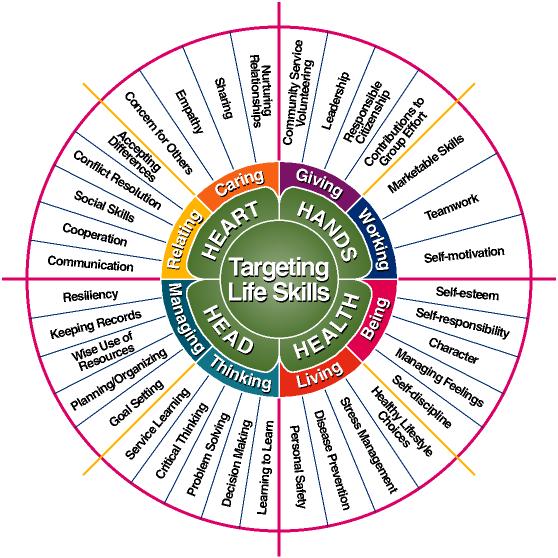 Source: Life Skills Education.http://www.lifeskillseducation.in/lf_skill3.htmlAttachment 10: Topic list of the interviews with the householdsDuring this interview we would like to ask a couple of questions about the culture you life in, your nurture you got and that you give to your children, the dreams that you have for your family, the people you have around you.Our goal with this interview is to see what the parents do themselves, or wants to do themselves, to create a better future for their children.Topics:GeneralNurtureparentsparents  towards childvicious circlePlans for future, dreams and hopesNetworkName:Astuti Date of birth:June 11th, 1995Gender:	FemaleReligion:	IslamSchool:	Junior high schoolCategory:	Poor childLives with:Mother and siblingsSiblings:	FiveParents:Father:  Jumadil Almarhum (He died)Mother:  RohaniEducation parents:Father: UnknownMother: Did not go to schoolJob parents:Father: -Mother: JoblessName:Nia Date of birth:April 25th, 2000Gender:FemaleReligion:IslamSchool:Junior high schoolCategory:Poor childLives with:Biological parentsSiblings:NineParents:Father: H. ZainiMother: HusniatiEducation parents:Father: Junior high schoolMother: Junior high schoolJob parents:Father: construction workerMother: owns a small warungName:Siti Date of birth:May 25th, 1999Gender:	FemaleReligion:	IslamSchool:	Elementary schoolCategory:	Poor childLives with:Biological parentsSiblings:	TwoParents:Father: BaharundinMother: MustianahEducation parents:Father: Senior high schoolMother: Junior high school.Job parents:Father: FarmerMother: Housekeeper Name:Kayun WDate of birth:August 24th, 2003Gender:	MaleReligion:	IslamSchool:	Elementary schoolCategory:	Poor childLives with:Biological parentsSiblings:	OneParents:Father: IbanMother: MunhayatiEducation parents:Father: -Mother: Elementary schoolJob parents:Father: Works in MalaysiaMother: NannyName:Eka Date of birth:December 12th, 1997Gender:	FemaleReligion:	IslamSchool:	Junior High SchoolCategory:	Poor childLives with:Biological parentsSiblings:	OneParents:Father: FathurrahmanMother: SuhaimiEducation parents:Father: Junior high schoolMother: Junior high school.Job parents:Father: EntrepreneurMother: HousekeeperName:Devi Date of birth:December 12th, 1997Gender:	FemaleReligion:	IslamSchool:	Junior high schoolCategory:	Poor childLives with:Biological parentsSiblings:	OneParents:Father: Johri AlmarhumMother: Mayuni Education parents:Father: passed awayMother: Junior high schoolJob parents:Father: -Mother: HelpName:M. Habib Date of birth:December 5th, 2000Gender:	ManReligion:	IslamSchool:	Junior High SchoolCategory:	Poor childLives with:Biological parentsSiblings:	TwoParents:Father: Halil AhmadiMother: Nurul AiniEducation parents:Father:  Elementary high schoolMother: Elementary high schoolJob parents:Father: Farmer/ takes care of animalsMother: Farmer/ takes care of animalsName:FatimahDate of birth:December 28th, 2000Gender:	FemaleReligion:	IslamSchool:	Junior high schoolCategory:	Poor childLives with:Biological parentsSiblings:	TwoParents:Father: HariantoMother: H.J. KhadijahEducation parents:Father: passed awayMother: Elementary schoolJob parents:Father: -Mother: own warungName:Reza Date of birth:14 years oldGender:	FemaleReligion:	IslamSchool:	Junior high schoolCategory:	Poor childLives with:Biological parentsSiblings:	OneParents:Father: SalbiahMother:  MartiniEducation parents:Father: Elementary schoolMother: Junior high school.Job parents:Father: He does not workMother: Her own warungName:Putri Date of birth:July 1st, 1999Gender:	FemaleReligion:	IslamSchool:	Junior high schoolCategory:	Poor childLives with:Her grandparentsSiblings:	NoneParents:Father: Yusuf BadawiMother: FitrianahEducation parents:Father: UnknownMother: Elementary schoolJob parents:Father: UnknownMother: restaurant (Borneo)Name:NurdiniDate of birth:July 31st, 2006Gender:	FemaleReligion:	IslamSchool:	Elementary schoolCategory:	Poor childLives with:Her motherSiblings:	TwoParents:Father: MuhdinMother: Baiq Nurhayati Education parents:Father: Junior high schoolMother: Elementary schoolJob parents:Father: MechanicMother: She does not have a jobName:Isti Date of birth:January 1st, 2002Gender:	FemaleReligion:	IslamSchool:	Junior high schoolCategory:	Poor childLives with:Her father, her mother run away and got remarriedSiblings:	NoneParents:Father: SaharMother: NurhasanahEducation parents:Father: Elementary schoolMother: UnknownJob parents:Father: Construction workerMother: UnknownName:M. Aby Date of birth:April 8th, 2001Gender:	MaleReligion:	IslamSchool:	Junior high schoolCategory:	Poor childLives with:Biological parentsSiblings:	TwoParents:Father: SupardanMother: HadijahEducation parents:Father: Junior high schoolMother: Elementary schoolJob parents:Father: Parking manMother: HousewifeName:Teguh Date of birth:July 1st, 2000Gender:	MaleReligion:	IslamSchool:	Junior high schoolCategory:	Poor childLives with:Biological parentsSiblings:	ThreeParents:Father: JumaniMother: MasrunEducation parents:Father: 2nd grade of junior high schoolMother: Junior high schoolJob parents:Father: No job at the momentMother: Helps closing the storesName:Imam and Haqiqi Date of birth:11-02-2004 / 27-07-2005Gender:	Male and FemaleReligion:	IslamSchool:	Elementary schoolCategory:	Poor childrenLives with:Biological parents.Siblings:	Eight Parents:Father: Lalu AnharMother: Baiq SupartiniEducation parents:Father: Senior high schoolMother: 2nd grade of senior high schoolJob parents:Father: JoblessMother: Washing clothes/ small laundry Name:Lalu Date of birth:October 10th, 1998Gender:	MaleReligion:	IslamSchool:	Junior high schoolCategory:	Poor childLives with:Biological parentsSiblings:	TwoParents:Father: Lalu HermanMother: SatimahEducation parents:Father: 5th grade of elementary schoolMother: Junior high schoolJob parents:Father: Construction workerMother: Own warungName:Riski Date of birth:January 26th, 2003Gender:	MaleReligion:	IslamSchool:	Junior High SchoolCategory:	Poor childrenLives with:Biological parentsSiblings:	SixParents:Father: SaprudinMother: RohmiatiEducation parents:Father: Junior high schoolMother: Elementary schoolJob parents:Father: Working in a shopMother: Own small warungName:Linda, also called AnaDate of birth:October 26th, 2004Gender:	FemaleReligion:	IslamSchool:	2nd grade of elementary schoolCategory:	Poor childLives with:Biological parentsSiblings:	ThreeParents:Father: JunaidiMother: HayatiEducation parents:Father: 2nd grade of elementary schoolMother: Junior high schoolJob parents:Father: JoblessMother: Doing laundry and collecting plasticLabelInterviewerFragment1. AsutiJoblessDoes she has a job?1.1Astuti’s mom had a job in the office, without any notice the office moved and she was not able to work anymore. The office was too far and she did not have enough money for transport there. Reason ABF
More educatedWhat is the reason that your child goes to ABF?1.2She wants that her daughter is more educated. It is important for her that her daughter goes to school. Because she does not want that her daughter becomes like her, uneducated. When her daughter goes to school she can find a good job.  Motivation for schoolOwn experienceStimulationChilds motivationDoes she regret the choice to not go to school?What does she already do to get out of poverty?1.3Mother has a bad experience, she is uneducated and this is her motivation to get her daughter to go to school. She wants that her daughter goes to school.She is not educated, so she can not find a proper job. So what she does is, she works, she gets money and she stimulates her child to go to school. She always told her daughter that school is so important. But now she has less control. She pushes her daughter to go to school. But it depends on the motivation of her daughter. And she told her how important school is.Future plansOwn businessImpossible for now Does she has a plan for the future?1.4She wants to build her own business (her own small warung/shop). Starting to sell the daily stuff like: sugar, oil, things like rice, etc. She wants her warung by her own house. Maybe she can profit from 10.000 rupiah per day. This is the only thing what she can do.Does she have a plan to make this happen?She has a plan, but with their condition at the moment and with the amount of money they have, she can not start her own business. At the moment she has not enough money. Using networkAre there family, friends or neighbors who can help you?Fragment 1.5Some neighbors help her. She got free electricity for Astuti so she can make her homework with lights. There is also a donation from neighbors because she is a single parent. She gets rice, eggs, etc. The community/ Muslim culture takes care of these people.LabelInterviewerFragment2. NiaReason ABFIndependentWhat is the reason that your child goes to ABF?2.1He wants his daughter to be able to stand on her own feet. In Anak Bangsa we teach them life skills, like English, sewing class and everything. So yeah, that is his biggest goal by putting his daughter in our foundation.  Motivation for schoolStimulationWhat is the reason for his motivation?Can you ask him how he motivates his child?What are important aspects for you that your parents taught you in the nurture they gave you? And which of these aspects would you like to teach your own children?2.2Yes, because her parents always motivated her to go to Anak Bangsa. They want Nia to be able to stand on her own feet. He only graduated from high school, but he always motivates Nia to go to the foundation. He always tells her every day. When she is a little bit late he drops Nia off to Anak Bangsa himself. He does not want his child to only graduate from high school. He wants Nia to graduate from a higher level than himself, to have a higher education. His parents always forced him, gave him motivation to go to school. That is what he does now with his own daughter and other children.  Saving moneyHow is he going to get that notebook?Fragment 2.3He told her to be patient and that he will try to safe up every little piece of money that he can save up.He tries to safe up money to get out of poverty?Yes.JobWhat do you do already to get out of poverty?Fragment 2.4He is a freelance worker for construction. In a year he can only work for three months. Why only for three months?Not too many people build anything. There is not enough work to do. So he tries to do other things to earn money, like fishing. His wife has a small warung.More jobsFragment 2.5He is a freelance worker for construction. In a year he can only work for three months. Why only for three months?Not too many people build anything. There is not enough work to do. So he tries to do other things to earn money, like fishing. His wife has a small warung.Future plansOwn businessDo you have a plan for the future?Fragment 2.6He wants to build his own business to make his own furniture. If he has a little bit of money he wants to start his own business to make anything that will make him earn some more money. Not using networkSame situationAre there family or friends that can help you with this desire? And how can you try to make them part of this desire? Fragment 2.7He can not ask help from anyone, because they are in the same situation. They have the same circumstances, the same conditions they life in. He wants to stand on his own feet. LabelInterviewerFragment3. SitiJob3.1So what you can see, she has a small warung. Her husband is freelance working by a construction project.Was Siti’s father a farmer before?Sometimes Siti’s father is a farmer, because some other peoples have land and Siti’s father plant sometimes some rice or that kind of stuff on the land. And what the owner profits from the land, they split in 50-50, so 50% is for the father from Siti.Reason ABFLife skillsBetter futureWhat is the reason that your child goes to ABF?3.2She wants that her daughter gets very good skills in English and every stuff what we teach her by Anak Bangsa.She wants to give Siti more than that she had. She wants that Siti becomes very smart. Yeah, like she can learn English and sewing.Motivation for schoolStimulationWhat are important aspects for you that your parents taught you in the nurture they gave you? And which of these aspects would you like to teach your own children?3.3Her parents gave her always motivation to go to school and now, she does that too. She always pushes her children to go to school. Her older daughter is graduated and now she is going to the college. So she does not want that her children to be like here.Financial situation improved3.4She does everything, what you can see now. First she started to open up her warung in her own house until she could build a small warung next to her own house.Her husband has been to Malaysia twice to work at an oil company. It is oil from a palm tree. He went twice. So he can get money for renovation. So their financial situation is now better than before. So she is actually working on it.More jobs3.5First she started to open up her warung in her own house until she could build a small warung next to her own houseBut at this moment he only has a freelance job. When somebody builds a house, he can do that.  Motivation for schoolEducation3.6She said that the most important thing is that her children go to school. So they will do everything as long as her children can go to school. Maybe their economic situation is not getting better, but as long as her children can go to school that is okay. That is her main goalFuture plansImprove own business Do you have a dream for the future?3.7Her dream is that she really wants that her warung becomes bigger. It is possible when her economic situation is more stable, because it costs a lot of money to build a big warung or shop. This is what she wants and what she dreams off. Not using networkSame situationAre there family or friends that can help you with this desire? And how can you try to make them part of this desire? 3.8She has three siblings and her husband has five siblings. They are in the same situation. She can not ask them for help, her brother or sister and also the neighbors here. Also here neighbors are in the same situation. LabelInterviewerFragment4. KayunJobCan you tell us something about your household?4.1She works as a nanny.  Her husband works in Malaysia, but he does not often give her money. Reason ABFMore educatedWhat is the reason that your child goes to Anak Bangsa Foundation?4.2Yeah, she wants her son being higher educated. But she can not afford paying for extra lessons. So that is why she lets Kayun go to Anak Bangsa.  Motivation for schoolStimulationBetter futureWhat are important aspects for you that your parents taught you in the nurture they gave you? And which of these aspects would you like to teach your own children?Did she motivate her child to go to school, because she did not go to school?What do you do already to get out of poverty?4.3When she got hit by a car, she needed two months for recovering. Then she was shy to go back to school. That is why she always motivates her son now.Yeah, yeah. That is why she does not want her children to end up like her. Being a babysitter and not being able to buy stuff for your children.She motivates her child to go to school. She can only work as a babysitter or be a housekeeper for somebody. Future plansSave moneyExtra jobShe wants to do everything, but is that realistic?She is going to sacrifice in her basic needs to let her children go to college?Does she do that right now?4.4She will do anything. She will like save her salary every month. She will just eat like once or twice a day, so she can save money for her children. She will also do everything, babysitting, helping, everything she said.I think these are realistic things if you babysit here or be a housekeeper.Yes, she will save up every salary that she got.No, because in elementary school and junior high school it is free to go to school.Using networkDoes her family, friends or neighbors give her clothes?4.5Yes, some of the parents of the children she babysits on give her clothes.LabelInterviewerFragment5. EkaJobCan you tell us something about your household?5.1The mother of Eka works as a housekeeper. She works in the morning till eleven or twelve o’ clock. Her father is fixing the flat tires, but he also makes flour with a machine.Reason ABFMore educatedWhat is the reason that your child goes to Anak Bangsa Foundation?5.2In general she wants that her daughter is more intelligent, so she is getting smarter. She wants that her daughter is the same as other children and that she can go to school.Motivation for schoolOwn experienceStimulationEducationWhat are important aspects for you that your parents taught you in the nurture they gave you? And which of these aspects would you like to teach your own children?So she always stimulates Eka to go to school?5.3She always said to her children: ‘Do not turn out like me! I am only graduated at the elementary school. So do what you can do and go to a higher level in school if you can!’ The parents always stimulate their children to go to school.Father does everything for his kids, so that they can go to school and get a proper education. More jobs5.4He does everything. So he is fixing the flat tires, he makes meals and sometimes when somebody needs help he is fixing the building, etc. They do everything.They take one every opportunity to earn money.She does everything. When somebody needs help in the rice field or to clean the grass, to plant rice, she goes with her husband.Financial situation improved5.5Their house right now is good, but in 2008 the house was not like this. So the accommodation is now much better than it wasSaving money5.6Her parents give her money and Eka saves it by herself for the futureProvides school needs So he really wants to give her what she needs for school?5.7Her father never wants to disappoint her if it is about her school needs. When she asks: ‘Can I have this one or can I buy a bag?’ He says: Yes I give it to you tomorrow.’ But her father is thinking very hard how to get those needs.Yes, only her school needs. The parents never say no, when it goes about school.But when it goes about other things, they say: ‘Maybe later when we have money.’Focus on schoolAnd what did her mom say about what her child needs to get out of poverty besides education?5.8They want that their children do not have to think about the difficulties about how to get money. They want that their children put their focus on school. Future plansImprove own businessDo you have any plans for the future (start an own company for example)? And what kind of plan?5.9They want to make a bigger shop, when they have more money.Microcredit5.10Pujas has offered several times to them to use the microcredit program, but they are afraid to lend money. They prefer to do it by themselves. They believe that they can develop by themselves.Not using networkScared to loanPaying loan back impossibleAre there family or friends that can help you with this desire? And how can you try to make them part of this desire?5.11The auntie of her husband is offering them some money, but they did not want it. They are just scared.They do not want to lend money from other people.If it can change their future, why is she scared and does not take the offer? They are scared, because it is hard to return the money.LabelInterviewerFragment6. DeviJobCan you tell us something about your household?6.1She works as a help in another neighborhoodReason ABFMore educatedBetter future What is the reason that your child goes to Anak Bangsa Foundation?6.2She wants that Devi get more knowledge, especially in English. Maybe we can help Devi, her children, with their things. Such as education needs or daily needs, because that is something that the foundation does now. All the children in the foundation have their own saving account. She also hopes that maybe Anak Bangsa can help Devi to find a job. Motivation for schoolOwn experienceStimulationWhat are important aspects for you that your parents taught you in the nurture they gave you? And which of these aspects would you like to teach your own children?6.3Her parents told her to take good care of Devi and her brother, so that they do not become like her, that they do not have a good and proper job. That is what her parents said to her. And does she teach that to Devi?Yes.And how?She tells Devi. That is only left in her mind what her parents told her and that is what she tells her children, both of themMore jobsWhat do you do already to get out of poverty?6.4She can only work as a helper from seven am till one pm. Beside that she also sells rice in 100 kilograms, she can earn maybe around 30.000 to 35.000 rupiah.Provides school needs6.5. After she gets paid every month, she gives Devi her part for one month and her older brother too. And what do they do with their own part?She uses it for her needs in schoolFuture plansOwn businessImpossible for nowDo you have any plans for the future (start an own company for example)? And what kind of plan?6.6She wants to build her own warung. She wants to make her business in selling rice bigger than it is now. So I asked her why she does not uses our microcredit program. But she also answers, like Eka’s mom, that she is scared. She does not want to owe people money, because she is scared that they collapse and that they can not give the money back. She wants to make her own business.And how is she going to do that?She has no idea. She just only has that planNot using networkScared to loanAre there family or friends that can help you with this desire? And how can you try to make them part of this desire? 6.7She still has one brother who helps her with Devi’s school needs. But he is the only one. There is no neighbor, no brother who wants to help her with her plans to build her own business. Pujas offered her the microcredit program, but she is scared to owe money to other people.But her brother helps her with money?Yes, but just a little bit. Like 70.000 to 100.000 rupiah.Is that in a month or in a year?Just when Devi needs it she can ask her uncle. LabelInterviewerFragment 7. AbibJobCan you tell us more about your household?7.1He does not have any permanent work. He and his wife were farmers. At the moment they only get money when they plant rice or clean the grass. He only plants rice on the field of the owner.  He also takes care of the animals of other people, such as a cow, goat, goose, et cetera. When the animals get a baby, the father of Abib and the owner divided the profit in two.His wife helps him with the rice fields and takes care of the animals also. She has no other job, so they have no permanent salary. In the dry season you can not plant some rice. They can maybe earn for one season a little bit money. But this is not sure, because it dependents on the dry or wet season. They can plant rice once or twice in one year.Reason ABFBetter futureWhat is the reason that your child goes to Anak Bangsa Foundation?7.2They are not sure if Abib can continue his school.He does not want it that his son becomes as him. So he is glad that Anak Bangsa takes care of Abib.Motivation for schoolOwn experienceStimulationWhat is the difference between how he is parenting his children and how he was brought up?7.3There is a big difference between the nurture he got and the way he nurtures his son. He gives Abib motivation and stimulation to go to school. He never asks Abib to take care of the animals or to clean the grass. He only asks Abib to go to school. When he was young he found out how important school is.Not using networkFamily not helpingAre there family or friends that can help you with this desire? And how can you try to make them part of this desire? 7.4Nobody can help him. Two of his brothers have a higher economic level. But they do not want to help him. So it is hopeless for him. No one can help him.More jobs7.5He also takes care of the animals of other people, such as a cow, goat, goose, et cetera. When the animals get a baby, the father of Abib and the owner divided the profit in two.LabelInterviewerFragment8. FatimaJobCan you tell us more about your household?8.1She has her own small Warung; she started about three months ago.Reason ABFMore educatedLife skillsWhat is the reason that your child goes to Anak Bangsa Foundation?8.2She wants her daughter to get more knowledge and she thinks that her daughter is in the phase now to search for the skills and what she wants to become. That is why she lets Fatima go to Anak Bangsa.Saving moneySo in the meantime she saved up the money?8.3Yes, because in the meantime she had to feed four children. Motivation for schoolOwn experienceStimulationChild motivationWhat are important aspects for you that your parents taught you in the nurture they gave you? And which of these aspects would you like to teach your own children?8.4She always motivates and stimulates Fatima to go to school or go to the mosque. Is Fatima going to school frequently?Yes.So that helps stimulating her daughter.Yes. The difference between herself and Fatima is that she does not want to school, but Fatima is motivated to go to school.Future plansImprove own businessImpossible for nowDo you have a dream for the future? What kind of dream?Do you have any plans for the future (start an own company for example)? And what kind of plan?8.5She does not have any idea for a dream. She has a small Warung now, but she borrowed money from somebody else with a high interest. She does want to make it bigger.So maybe that is her dream?That is what I said to her. That is your dream. But she answers that she does not know about that. No, she just lives day by day. She can not think about the future, because she does not have enough money for thatUsing networkAre there family or friends that can help you with this desire? And how can you try to make them part of this desire? 8.6She has four brothers now, but they can not help with anything.From who did she borrow money for the Warung?She borrowed money with high interest.Was this from a neighbor, the bank or?She borrowed it from her sister. She borrowed money once?Yes, because she started three months ago.LabelInterviewerFragment9. RezaJobWhat kind of job?9.1He is not working. His wife sells at home some stuff like: noodles, soap, eggs, et cetera. It is a small warung. He is like a social worker. He helps people around him in the village. But he does not do it for the money.Reason ABFLife skillsBetter futureWhat is the reason that your child goes to Anak Bangsa Foundation?Is this the only reason or is there more?9.2Reza is reasonably intelligent and likes the English language. Her father brought her to Anak Bangsa, so she can be successful. If she learns more skills, he hopes that she will be more successful and that she gets a better life for herself. He does not want that his children are the same as the other children in the kampung, such as: quit school and get married young. This is common here. He does not want for her that she marries young and that she has a child and then get divorced.He hopes that she gets a proper life. This is the reason that she is coming to Anak Bangsa.Motivation for schoolStimulationWhat are important aspects for you that your parents taught you in the nurture they gave you? And which of these aspects would you like to teach your own children?9.3His parents did not support or motivate him. This is different than what he does to his children. He supports his children to go to school, to get a better future.Not using networkSame situationLoaned previously Are there family or friends that can help you with this desire? And how can you try to make them part of this desire? Is it also possible for Reza?9.4His friends and family around them have the same condition. His brother lives in Malaysia for 24 years already. He does not have any friends or family who can help him. He lives in a poor area.Maybe Khalid can help him, if he will be chosen for the parliament. He is a part of Khalids success team. That is the only thing you can hope, if you do not have the sources, you need good connections. He borrowed money for his daughter in Malaysia so it is possible for her to study.If there is still somebody who will loan him some money, he wants to do this also for his others kids.LabelInterviewerFragment10. PutriJobCan you tell us more about your household?10.1She says that she sells plastic bags and stuff. That is what she does in the morning and afternoon. 1kilogram of plastic gives her 2.000 rupiah. To collect one kilogram of plastics it takes her one week. What does her husband do?She helps her husband to collect the plastic.Reason ABFMore educatedBetter futureWhat is the reason that your child goes to Anak Bangsa Foundation?10.2Even though they are really poor, she wants Putri to become a person. She wants her to become smart and that she can get a good job and a good life. Not for her, but for Putri herself. Motivation for schoolOwn experienceStimulationChild motivationBetter futureWhat are important aspects for you that your parents taught you in the nurture they gave you? And which of these aspects would you like to teach your own children? What do you do already to get out of poverty?10.3She hopes and teaches Putri to not be like them, the generation before. Try to be a good person. She always motivates Putri. Money is important for them. Besides that she motivates Putri a lot. She tells Putri everyday that she needs to go to school and get education. Putri has a lot of motivation, she tells Putri that she does not want to end up like her and the situation they are in now. Saving moneyIs she saving up money now?10.4No. Sometimes Putri’s mom gives her money, every three or four months. She saves that money only for Putri. So that she can go to school and get the school needs.Future plansOwn business Save moneyDo you have any plans for the future (start an own company for example)? And what kind of plan?10.5Now she only wants to focus on her job, to get started and sell to somebody who needs it. She wants to open up a small warung, but this is also about the money. To open up a small warung you need money and she does not have that. Using network Are there family or friends that can help you with this desire? And how can you try to make them part of this desire? 10.6No. All of her family and friends are in the same situation as she is. Only Putri’s mom can help them financially. Her friends and family have the same job as they have and are in the same situation. Can she ask Putri’s mom for more money?What she gets now, that is the maximum. Sometimes she gives 200.000 or 300.000 rupiah, but sometimes it is a little less or a little more. Sometimes she can borrow money from her neighbors?Yes, but she needs to pay that back the day after. LabelInterviewerFragment11. Nurdini (parents divorced)Reason ABFMore educatedWhat is the reason that your child goes to Anak Bangsa Foundation?11.1She believes that Dini gets a proper education by Anak Bangsa. So she can get smarter and that she can make progress.JobWhat kind of job has her father?11.2He is a mechanic.Motivation for schoolStimulationBut does he stimulate or motivate his kids?Does she simulate her child?11.3He tries to give his children motivation by giving examples. So he said to them: ‘Education is very important, because you can read. Do you like this car? Yes? You can have everything, but you need to go to school before you get a car like this.’ This is the way that he tries to motivate his children.Yes, but she has no job. Her father only gives his daughter some money. The mother is doing nothing to get out of poverty.Jobless (mother)What do you do already to get out of poverty?11.4Her mother does not do anything. She has no job.But is it possible for her to work?Sometimes she is singing and she earns some money that way. She does not want to tell us more.The interpreter thinks that it is impossible for her to find a job, because she is physical not in a good condition.Only a small warung is possible for her. She does not have money to start her business. And she has to take care of her kids.Provides school needsIs he financial involved with his daughter? (ex-husband)11.5Yes, every day he gives her money for school needs or something like that. Not using networkSame situationAre there family or friends that can help you with this desire? And how can you try to make them part of this desire? 11.6All of her family or friends are in the same condition, so they are busy with themselves. Does she get any help with raising her kids?Everyone helps each other. It is a town full of woman, so they help each other. But financially she does not get any help.LabelInterviewerFragment12. IstiJobWhat kind of job does he have?12.1He is a construction worker. He is not a helper, but he was upgraded. He can make a house himself. He gets paid every day, which is around 60.000 or 70.000 rupiah a day. Saving moneyDoes he save the money to cover for the months he does not have a job?12.2Yes, when he gets his salary he takes it home with him and he hides it somewhere. Reason ABFMore educatedBetter futureWhat is the reason that your child goes to Anak Bangsa Foundation?12.3Maybe she can develop here to become a better person. Is that the reason that he supports her to go here?Development and that she can get more education at Anak Bangsa. He wants her to get better educated.Motivation for schoolStimulationWhat are important aspects for you that your parents taught you in the nurture they gave you? And which of these aspects would you like to teach your own children?12.4He will work for his daughter so that she is able to go to school. That is the difference. The difference is also that he supports his child.Provides school needsWhat does your child need to get out of poverty?12.5Money, but how to get money is to have a good education. He hopes that she can go to school until she graduates from university. How is he going to afford that?He will work day and night for her to make sure that she gets what she needs.Not using networkAre there family or friends that can help you with this desire? And how can you try to make them part of this desire? 12.6There is nobody that can help him.LabelInterviewerFragment13. AbyJobCan you tell us more about your household?13.1He is working as a parking man. The mother of Aby takes care of the house.Reason ABFLife skillsBetter futureWhat is the reason that your child goes to Anak Bangsa Foundation?13.2He needs help, because he does not have a lot of money and Anak Bangsa Foundation gives them help. Anak Bangsa Foundation provides in the social basic needs. They also hope that he gets more talents. This is only thing what they can say. Motivation for schoolStimulationAre they stimulating their kids to go to school?13.3Yes, they stimulate their children to go to school.So is this an important aspect for her?Yes, it is.They always motivate their children to go to school, but they do not have any financial security for the future. So they do not know of this is also possible in the future. They will see.More jobsIn the past What do you do already to get out of poverty?13.4He had many different jobs to get money. He sold some stuff from stores, he drove as a motorbike taxi and he was an assistant at the public transport.For now he only works as a parking man.Not using networkSame situationPaying loan back impossible Are there family or friends that can help you with this desire? And how can you try to make them part of this desire? 13.5Their brothers/sisters or neighbors can not help them, because they are all in the same situation. They can not borrow money, because they can not pay it back. LabelInterviewerFragment14. TeguhJobWhat kind of job does he have and his wife?14.1Due to his handicap he can not work anymore and earn money. His wife helps in the traditional market. She helps people to open and close the stores. She can earn 15.000 rupiah each day. He stays at the house and takes care of the children. Reason ABFMore educatedLife skills What is the reason that your child goes to Anak Bangsa Foundation?14.2The reason why his child goes to Anak Bangsa, is because it helps him a lot. He is very thankful. Due to his handicap he can not afford extra education or formal education for his children. He is very glad that our program, such as English and computer class, gives his son experiences. Does he see improvements by Teguh?He can see it, because when his son meets other children he will always practice his English. This is a big improvement. Motivation for schoolOwn experienceStimulation What are important aspects for you that your parents taught you in the nurture they gave you? And which of these aspects would you like to teach your own children?14.3He always motivates his son, because he does not want his son to end up like him. Not educated, only until the second grade of junior high. He wanted to go to school, but his parents were poor, they did not have any money.The only thing he does now is to motivate and stimulate his child to get good grades. Future plansOwn businessDo you have a dream for the future? What kind of dream?14.4He really wants to have two things, his prosthesis and money to start his own business. Or at least that he can get a prosthesis and then he could maybe do something to borrow some money from somebody.What kind of business does he want to start?His wife has a talent in selling stuff, such as rice and daily needs. He wants to have money and then they can start their own business. And if he has a prosthesis he can do another job such as a taxi driver. So he wants to start a business for his wife and then help her?Yes.Using networkCan they borrow money from somebody else for that plan?14.5Yes, they can borrow money from one of his friends. He has not tried it yet. He wants to try to ask for a loan to start his own warung.LabelInterviewerFragment15. Imam and HiqiqiJobCan you tell us more about your household?15.1She has a laundry for her neighbors, so she washes their clothes. She gets 15.000 IDR for every time she does somebody’s laundry. They also work on the rice fields, but they only plant the rice and split the profit with the owner of the rice fields. What kind of job does her husband do?He is jobless, because he is sick and can not do anything.Reason ABFMore educatedBetter futureWhat is the reason that your child goes to Anak Bangsa Foundation?15.2They want that their two children, who go to Anak Bangsa Foundation, get more knowledge. They also hope that Anak Bangsa Foundation will help them with their school needs.Motivation for schoolStimulationWhat are important aspects for you that your parents taught you in the nurture they gave you? And which of these aspects would you like to teach your own children?15.3They stimulate their children to go to school and to be a religious person.More jobs15.4She has a laundry for her neighbors, so she washes their clothes. She gets 15.000 IDR for every time she does somebody’s laundry. They also work on the rice fields, but they only plant the rice and split the profit with the owner of the rice fieldsFuture plansOwn businessDo you have any plans for the future (start an own company for example)? And what kind of plan?15.5She is waiting for the new complex behind her house, when it is finished she wants to sell some stuff walking around that complex.Is this financially a realistic dream?She does not need money to afford this plan. Her cousin has a warung. She gets some stuff and sells it and gets some profit. And after that she will pay it back.Using networkAre there family or friends that can help you with this desire? And how can you try to make them part of this desire? 15.6She only gets help from her cousin. How did her cousin manage to get her own warung?He worked in Kalimantan before and brought some money to Praya and started his own warung.LabelInterviewerFragment16. SyarifJobCan you tell us more about your household?16.1he is a freelance construction worker, so it depends on if people want to build a house or something, people can hire them and he can get money from that.Does he have a project every day?No. Everybody does not build a house every day. And she is running a warung here.She runs her own warung?Yes.More jobs16.2He is a freelance construction worker, so it depends on if people want to build a house or something, people can hire them and he can get money from that.Does he have a project every day?No. Everybody does not build a house every day. And she is running a warung here.She runs her own warung?Yes.Reason ABFMore educatedLife skillsBetter futureWhat is the reason that your child goes to Anak Bangsa Foundation?16.3They want Syarif to get more knowledge in Bahasa and in English and also in other things. We also help them with their school needs. Motivation for schoolOwn experienceStimulationEducationWhat are important aspects for you that your parents taught you in the nurture they gave you? And which of these aspects would you like to teach your own children?What does your child need to get out of poverty?16.4They do not want that their children become like both of them, less educated. They always motivated their children to go to school and always told them that religion is important.They stimulate their children to get a high level of education. After they graduate or finish their senior high school, just go to college. Financial situation improvedWhat do you do already to get out of poverty?16.5They already developed their warung. In 2008 they started with a small table and after that they just grow bigger and bigger and bigger until the size they have now. They started to build the big warung in 2010. So they have a good development in their business. Also with the dad, if there is any job available in construction he takes it. Future plansLoan moneyDo you have any plans for the future (start an own company for example)? And what kind of plan?16.6They also have the plan to loan the biggest amount of money that they can loan from the microcredit program. That is their plan, but for now they do not do this. They see the fluctuation when other people loan, so if they think that it is a good prospect or a good market they will loan the biggest amount. Using of networkAre there family or friends that can help you with this desire? And how can you try to make them part of this desire? 16.7There is nobody. If they loan from people they must have like some sort of guarantee that they will pay it back. They count on the microcredit program.Yes, but they do make use of their sources around them though. They do use the microcredit program to improve their life.Yes, and that is a good thing. LabelInterviewerFragment17. RiskiJobDoes she have a job?17.1She has her own small warung and sells some cigarettes, chips and some other stuff.What kind of work does her husband do?Her husband works in a shop to sell some cement and other material for buildings. Her own warung is nearby this shop.More jobs17.2She has her own small warung and sells some cigarettes, chips and some other stuff.What kind of work does her husband do?Her husband works in a shop to sell some cement and other material for buildings. Her own warung is nearby this shop.Reason ABFMore educatedBetter futureWhat is the reason that your child goes to Anak Bangsa Foundation?What do you think about what ABF does for your child?17.3Education is very important for her. She wants that Riski goes to senior high school, then go to college and then get a good job. She believes that Riski can do this.What ABF does for Riski is very helpful for him and also for his future.Motivation for schoolStimulationEducationBetter futureDoes she do some things the same as her parents?What does your child need to get out of poverty?17.4Their children must go to school, because this is very important. They only stay at home when they are sick. So she motivates and stimulates her children?Yes.She has two things. 1. Motivation and 2. Work and money. She said that stimulation and motivation her children is very important.What does she mean with motivation, for what?She remembers her children to go to school, so that they are able to get a good future and get out of poverty.So you mean motivation to go to school?Yes, this is the first thing. The second one is to work hard en to get a lot of money.Improving their circumstances What do you do already to get out of poverty?17.5They try to get out of poverty themselves. She never goes to other people to borrow money or to ask for help. They built their own warung and have their own jobs. They do what they can do.Saving moneyDo they use the microcredit?17.6No. Her husband saves money every month for them.Future plansImproved own businessSave moneyDo you have any plans for the future (start an own company for example)? And what kind of plan?17.7She wants to make her warung bigger. But now, her husband still saves money for that.Do they have a plan?Yes. They have a plan. Her husband saves the money to make a bigger warung later. He saves money every month.Does she think that it is possible?Yes she thinks so, because her husband can manage money well.Not using networkAre there family or friends that can help you with this desire? And how can you try to make them part of this desire?17.8No, other people come to her.LabelInterviewerFragment18. LindaJobCan you tell us about your household?18.1Ana’s mother works, she is doing laundry once a week at her parents-in-law. She can earn 10.000 rupiah or 1 kilogram of rice for this. She also collects plastic and she can earn 15.000 rupiah for each three days. Her husband went to school until second grade of elementary school and he is jobless now. Reason ABFMore educatedWhat is the reason that your child goes to Anak Bangsa Foundation?18.2She wants her daughter to get more knowledge at the foundation. They can not afford to get private lessons, they can not pay for that. She is very glad that her daughter came here.Motivation for schoolStimulation18.3Now they only motivate her children.Improving their circumstancesNothingWhat do you do already to get out of poverty?18.4The only thing she can do now is like this. She just only hopes that she can be a housemaid and get a salary every month.She does not do anything to get that job, all she does is wait. Yes, her husband is also jobless. He is not going to find a job?She does not know. She wants her husband to get a job but she does not know about her husband. So basically they are just sitting around and wait until a job comes along?Yes, but she does the laundry and collect plastic.Yes, but she is not trying to get a better job.Yes. Her husband is also not trying to get a job. She wants her husband to get a job but he is not going to.But he is not going to get a job by just sitting around and waiting for a job to fall out of the sky.Yeah.  Plans for futureNew jobDo you have any plans for the future (start an own company for example)? And what kind of plan?18.5Her plan is only that she wants to be a housemaid. I was asking her if she wants to open her own business or something but she does not want to.But she is not going to do anything to make that happen?No.So what is the plan then? Because he dream is that she becomes a housemaid but she is not putting in any effort to get there.Yes, that is what I asked her but she will not do anything, just wait. Not using networkWaitingAre there family or friends that can help you with this desire? And how can you try to make them part of this desire? 18.6She just waits. She does not have friends, family or neighbors to help them. Are they helping them with their children or anything?Only her parents-in-law helps them sometimes by giving their children 1.000 or 2.000 rupiah. DivisionCore labelsThemesSub labelStatisticsPresentJobJobJobJobless162More jobsMore jobsIn the past81Anak Bangsa FoundationReason ABFMore educatedIndependentLife skillsBetter future131613NetworkUsing networkUsing network6Not using networkSame situationScared to loanFamily not helpingLoaned previouslyPaying loan back impossibleWaiting521121FinancialSaving moneySaving money6Financial situation improvedFinancial situation improved3MicrocreditMicrocredit1Improving their circumstancesImproving their circumstancesNothing11SchoolMotivation for schoolOwn experienceStimulationChild motivationEducationBetter future8183312Provides school needsProvides school needs4Focus on schoolFocus on school1FutureFutureFuture plansOwn businessImpossible for nowImprove own businessSave moneyExtra jobLoan moneyNew job6333111LabelInterviewerFragment1. Jantine BuijsGet out of povertyProper educationNutrition & NurtureDo you have an idea about what these children need to get /stay out of poverty?19.1.Getting proper education is important and a good basis in nutrition and nurture. Where does this idea come from?I get this idea through my own experience. Good education is the number one thing for people to get further in life, to be able to earn some money and thereby be able to support their families. Parents can do Collecting information What do you think that the parents can do themselves to get/stay out of poverty?  19.2.Collecting information about how they can spend their money in the best possible way, which makes it sustainable for them. For example: They buy a HP, a motorbike or a television. There is no money to let their children go to school or to buy the school needs for their children.Breaking vicious circleEducation childrenTeaching skills parentsPoverty often goes from generation to generation (Vicious circle). What do you think is needed to break this vicious circle? 19.3.Good education! Information about nutrition and nurture et cetera is important too. Most of the parents in the kampung did not, or barely, get any education. They can not help their children with their homework and they do not see the importance of education. Thereby comes that they do not have money to let their children go to school. They rather have that their son works with them on the sawah. The children do not go to school, get married young, get children when they are young, do not have any money… there is your vicious circle. Anak Bangsa FoundationChildren to schoolOpportunity for collegeDo you have an idea about what the Anak Bangsa Foundation can do to support the parents?19.4.That the foundation makes sure that all the children can go to school. Trying to create an opportunity or possibility for the smart and motivated ones to go to college or university.LabelInterviewerFragment2. Mindi Schreurs, Lombok CareGet out of povertyInfluenced by parentsFinancial resourcesGovernmentTeaching knowledgeDo you have an idea about what these children need to get /stay out of poverty?20.1.In my opinion (influenced by my western norms and values) a child needs so many things to get out of poverty. Motivation, willpower, love from their parents/network, health, knowledge, financial resources and of course not to forget a government that pays attention to this target. They need more than those things; thereby it is important that they have more than one aspect of this list.  When they only have money but not the knowledge about how they can spend this the best possible way for themselves and their family, you do not come any further. In the end it all comes down to knowledge and teaching this knowledge to their children. Where does this idea come from?Give somebody a fish and he will not die because of hunger that day (material), but when you give somebody a fishing rod or a net and teach him or her how to fish (knowledge) you give them the choice if they want to use this knowledge in the future or not. I think that this is the most important rule when you are working in developmental work.Parents do Collecting informationParents choiceWhat do you think that the parents can do themselves to get/stay out of poverty?  20.2.The motto of our foundation is ‘where there is a will there is a way’. The people know what they want, they often have an idea about which way they want to go to get there. It is the challenge not to quit when there is an obstacle on their way. When they have knowledge about which other options they have, they can make the choice themselves about what they want or not want to do, what they accept from others and what they do not accept.Often their choices are influenced by the culture, norms and values in their surroundings, which often leads to a fall back into their old situation.For example: at a beach in Kerandangan are twenty different stands that all sell sate, but there is nobody that will make the decision to start selling nasi goreng. Other people will look at you, because you attract all the attention with your ‘special meal’. Despite of the fact that they know that they have a bigger chance at success, they do not take the step to sell something different.So, where is the problem? Is this a problem for them? Are they happier when they make enough money to buy food and not have any problems with their fellow citizens? Or are they happier when they have more money but nobody in their village wants to talk with them anymore. We go back to the question ‘what do they think that is important?’. I can not make this choice for themBreaking vicious circleHave a willPoverty often goes from generation to generation (Vicious circle). What do you think is needed to break this vicious circle? 20.3.It all starts with the people themselves. When you are rich, you can say that you make the choice to give up your wealth. When you are poor (or when you think you are poor), you can make the choice to go to work. It all starts with a motivated mental state of mind. You should have a will, the material (for example money or education) you can find. Anak Bangsa FoundationMotivationCoaching & teaching AwakeningDo you have an idea about what the Anak Bangsa Foundation can do to support the parents?20.4.They can help the people to motivate, coach the parents on the way they choose. Support them by teaching them knowledge and create an awakening about their own situation. Are parents happy or content with their situation, if not, what do they think they can do about this themselves?LabelInterviewerFragmentPujas Hendra PengarasGet out of povertyHelp from networkTeaching knowledgeEmploymentDo you have an idea about what these children need to get /stay out of poverty?21.1.Each child has an opportunity, whether they are poor or rich! It is just that the poor children have limitations to reaching it (ideals). They need people who care for them to reach their expectations. Institutions or individuals should be there to provide a place for this occasion. This can be through financial assistance, non-formal education (life skills), health, employment, mentoring, guidance and protection.They require special skills (life skills) to be able to get job or employment opportunities. Where does this idea come from?This idea comes from those who need assistance and advice to Improve their lives.Parents can doSupport childWhat do you think that the parents can do themselves to get/stay out of poverty?  21.2.Almost all the parents I meet have a disability/lack in education, knowledge and skills and they do not have any support. This means that in nurturing their children they do not support for knowledge or how to achieve a better education, get a better job, opportunities, focus on financial management and a healthier health. Breaking vicious circle Education childrenJusticePoverty often goes from generation to generation (Vicious circle). What do you think is needed to break this vicious circle? 21.3.I still rely on education (formal and in-formal) and justice! There is always a chance to work and live better. Anak Bangsa FoundationCoaching & teachingChildren to schoolMicrocredit programDo you have an idea about what the Anak Bangsa Foundation can do to support the parents?21.4.Parents / guardian:To support the parents to increase their abilities of life. ABF chose to support the parents by providing a soft loan assistance (microcredit) to support economic activity for those who are engaged in their respective fields. Providing management in running the business activities (mentoring, counseling and monitoring) I, social worker, continuously perform home visits, discuss together on how to lead the children in a school run (formal and in-formal), discuss how to live clean and have a wider horizon. Discuss what and how the child psychology in everyday life.We work together to foster children in running activities at home, at school and in their environment interact.LabelInterviewerFragmentHarry Peters (VLOK, Lombok)Get out of povertyHelp from networkDo you have an idea about what these children need to get /stay out of poverty?22.1.They do not have enough money. Support the family/child as long as the family has not enough.Where does this idea come from?It is a growing process. In the beginning we paid the school and the teachers. Later on we discovered that there were many young ones who need a little bit support for keep going to schoolParents can doParents choiceWhat do you think that the parents can do themselves to get/stay out of poverty?22.2.In our villages people want to work for their money, but many times there is no money for food, drink, clothes etc. Money for education is on that moment far away. We only give a basis money for them, but only for education. When we see that the child stays at home. We stop the financial support directlyBreaking vicious circleBetter economy/more jobsJusticePoverty often goes from generation to generation (Vicious circle). What do you think is needed to break this vicious circle?22.3.A better economy and no corruption anymore. On Lombok it is getting better than a few years ago. There are more tourist coming to Lombok.The people in the villages want more tourist to come to the villages: that means that with the support of the government, foundations and the local people we have a lot of jobs: building guesthouses, info center, tourist guides, handy craft, better roads, more educated people etcAnak Bangsa FoundationHopeCreate jobsSupportDo you have an idea about what the Anak Bangsa Foundation can do to support the parents?22.4.Give them hope for a better future, create jobs and than they are independent. In the time being take care that all poor parents know that we will support for five or more years.Core labelsThemesSub labelsStatisticsChild needsChildren out of povertyProper educationNutrition & nurtureInfluenced by parentsFinancial resourcesGovernmentTeaching knowledgeHelp from networkEmployment	11111221ParentsWhat can parents do?Collecting informationParents choiceSupport child221Solutions for povertyBreaking vicious circleEducation childrenTeaching skills parentsHave a willBetter economy/more jobsJustice21112Solutions Anak Bangsa FoundationAnak Bangsa FoundationChildren to schoolOpportunities for collegeMotivationCoaching & teachingAwakeningMicrocredit programHopeCreate jobsSupport211211111